Lingo – Das Mit-Mach-MagazinHeft 4 / November 2013

Winter im Wald

Lingo auf TourWeihnachten – Der Nürnberger ChristkindlesmarktCoole Tiere
Grunz! – Das WildschweinDas gibt’s in diesem Heft:Lingos WeltWir sind ...										2Winter-KinderLingo-Spezial										4Winter im Wald - 
das Reh, der Hase, der Fuchs und das EichhörnchenCoole Tiere										7Grunz! – Das WildschweinSelber machen									8Stockbrot machenLingo-Poster										10Lingo-PuzzleLingo auf Tour									12Weihnachten –Der „Christkindlesmarkt“ in NürnbergLingo forscht 									14So leben die Tiere im WinterMitdenken										16Was bleibt lange warm?Klick’ mal rein!									17Für dich im InternetSpaß mit Wörtern									18Geheimschrift, Ausmalen, Das passt zusammen!Und tschüs!										20Das gibt’s im nächsten HeftLINGOS WELTHallo, ich bin’s!Brrrr! Es ist kalt! Der Winter ist da.Im Wald liegt Schnee. Es ist oft dunkel.Wir machen ein Feuer.Die Kinder haben Spaß. Für die Tiere ist der Winter schwer.Wie leben sie im Winter?Geh’ ins Internet: Auf www.lingonetz.de gibt es neue Spiele und Rätsel.Viel Spaß!DeinLingoWIR SIND ...Winter-Kinder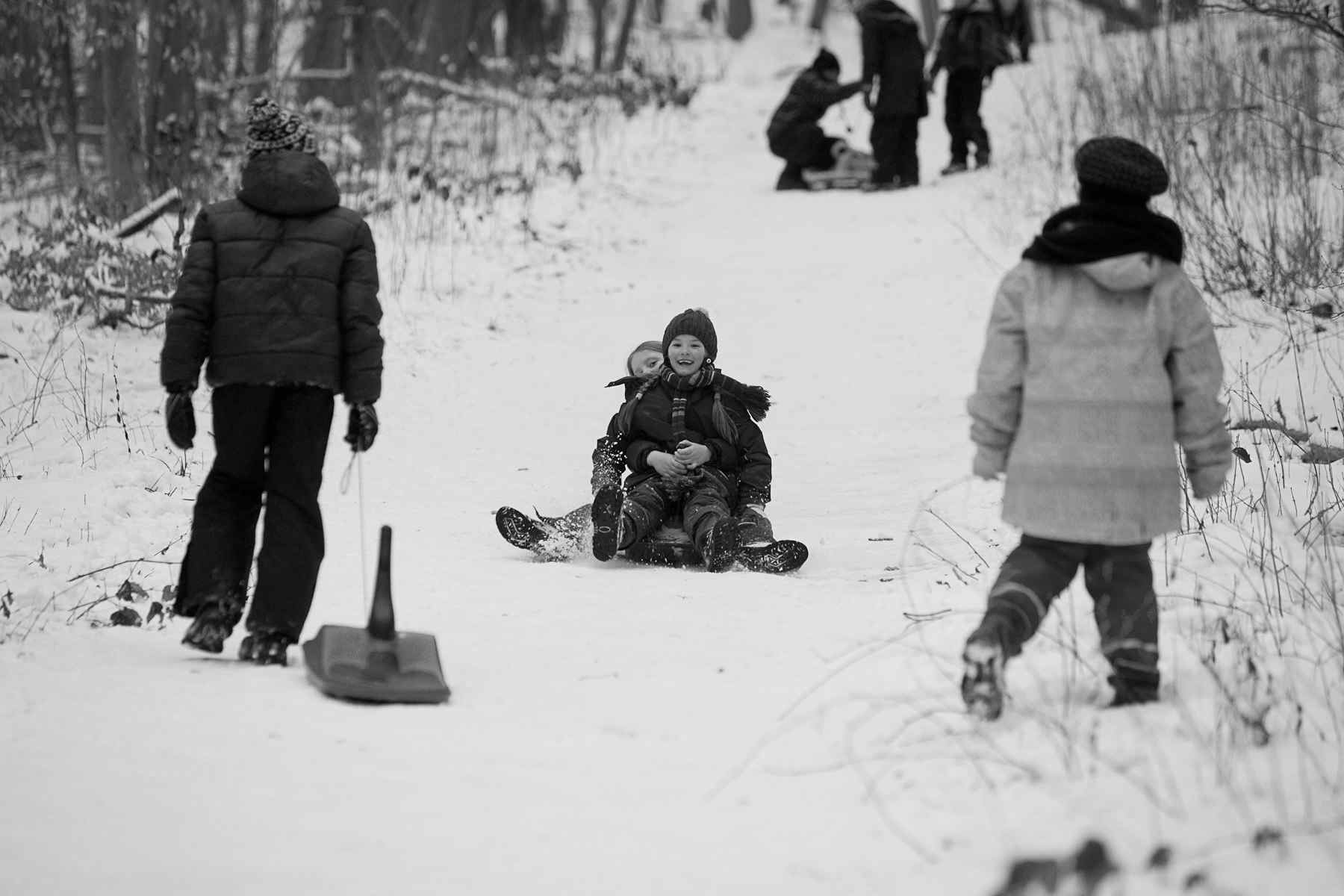 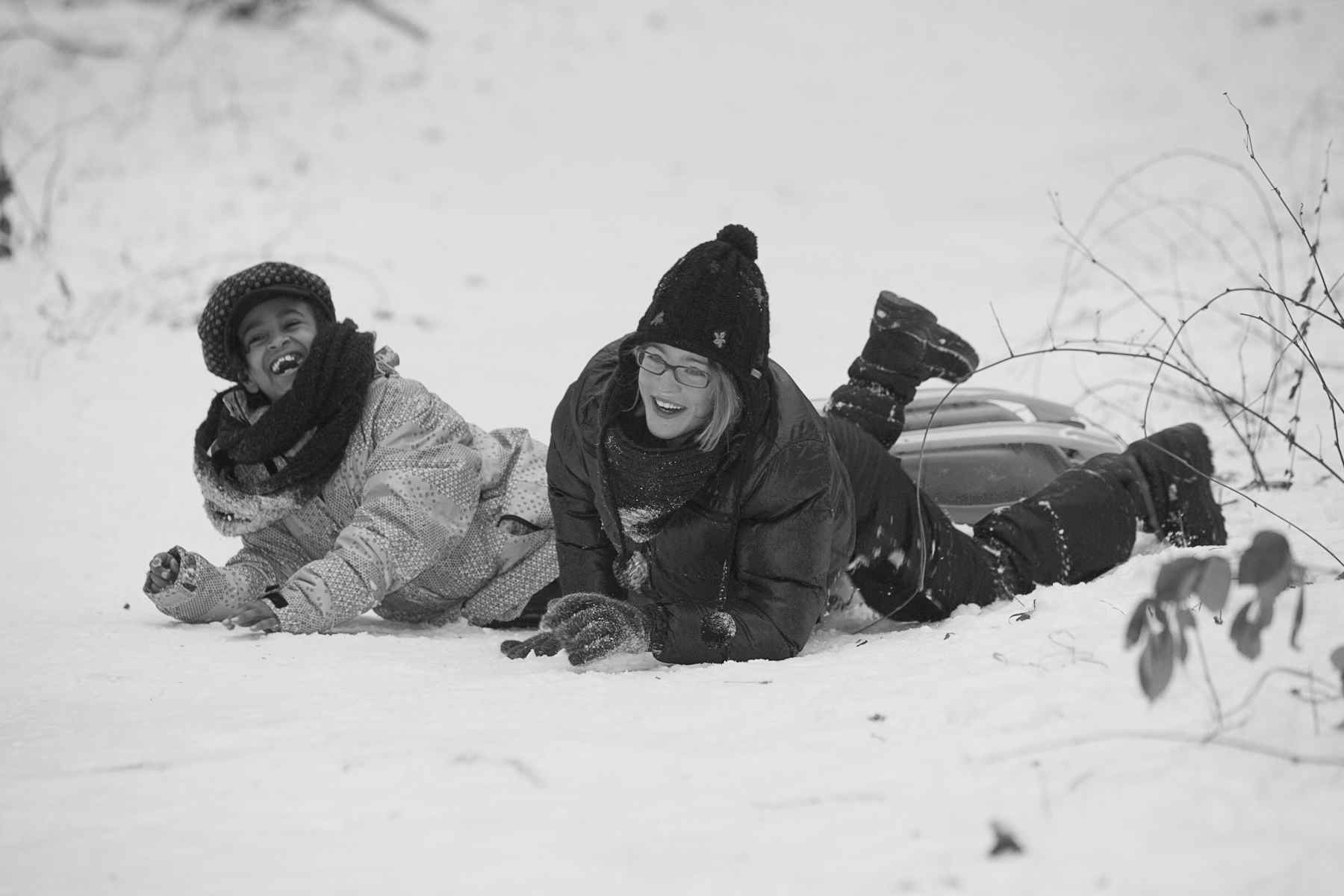 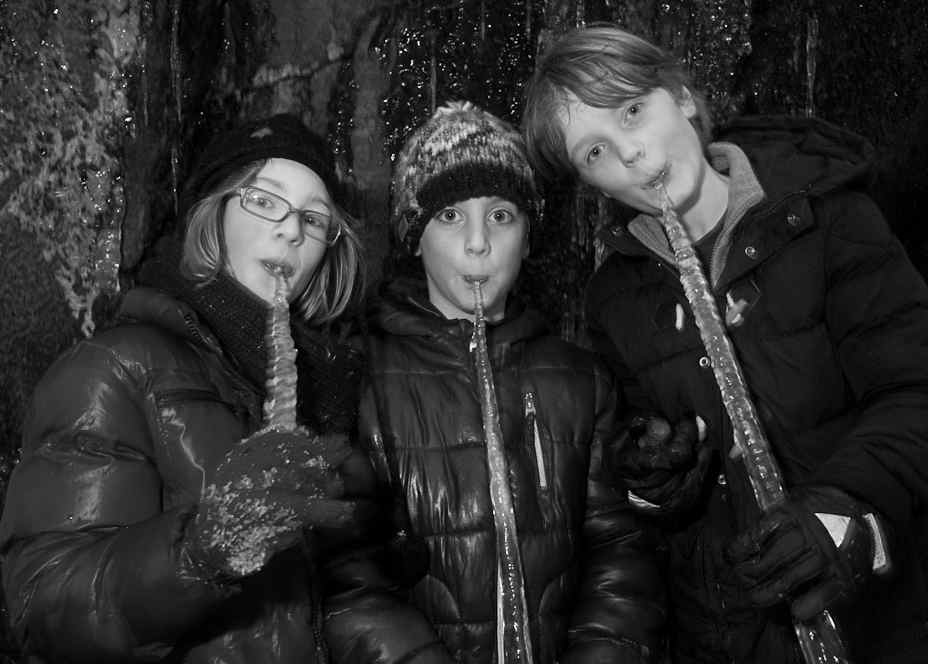 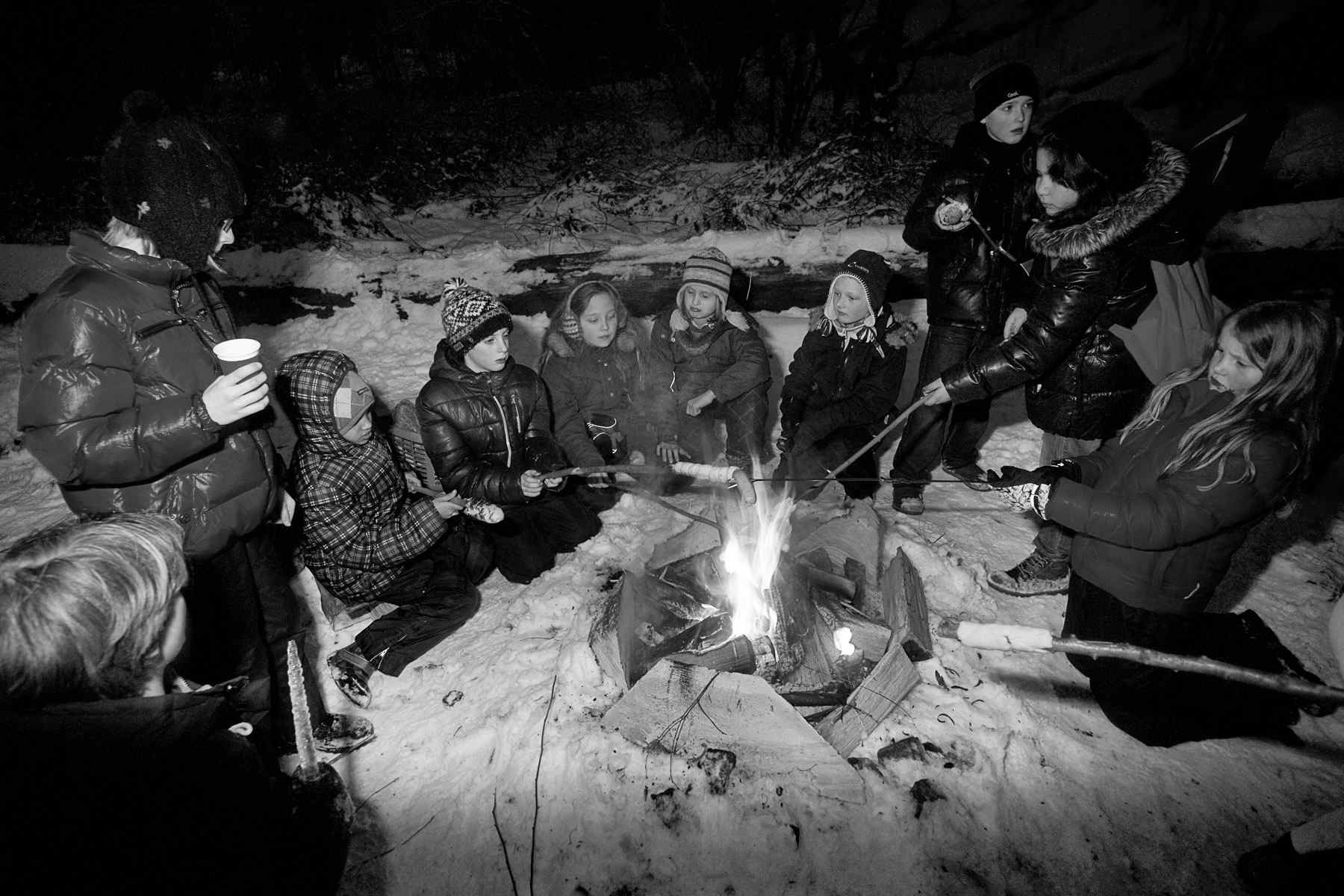 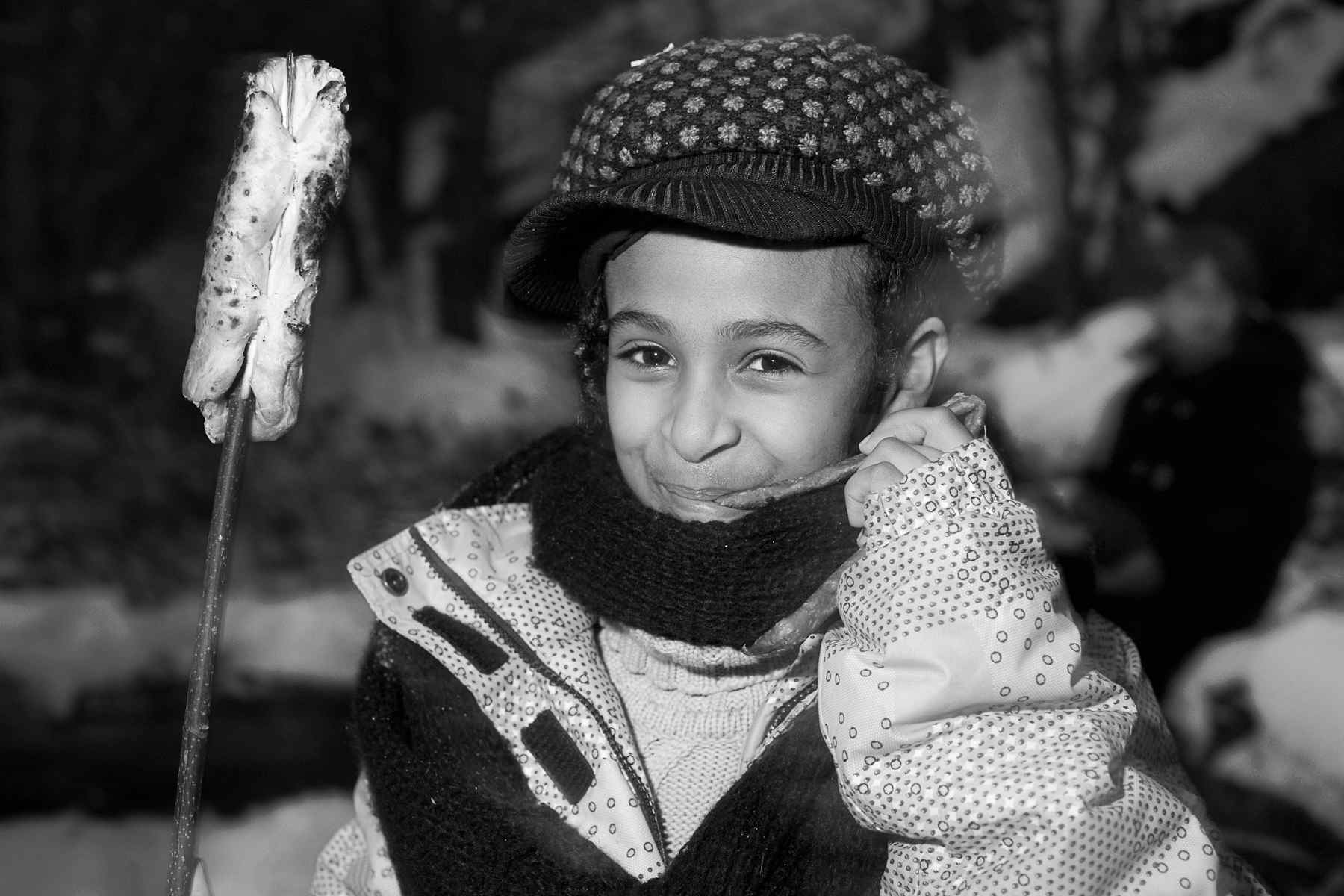 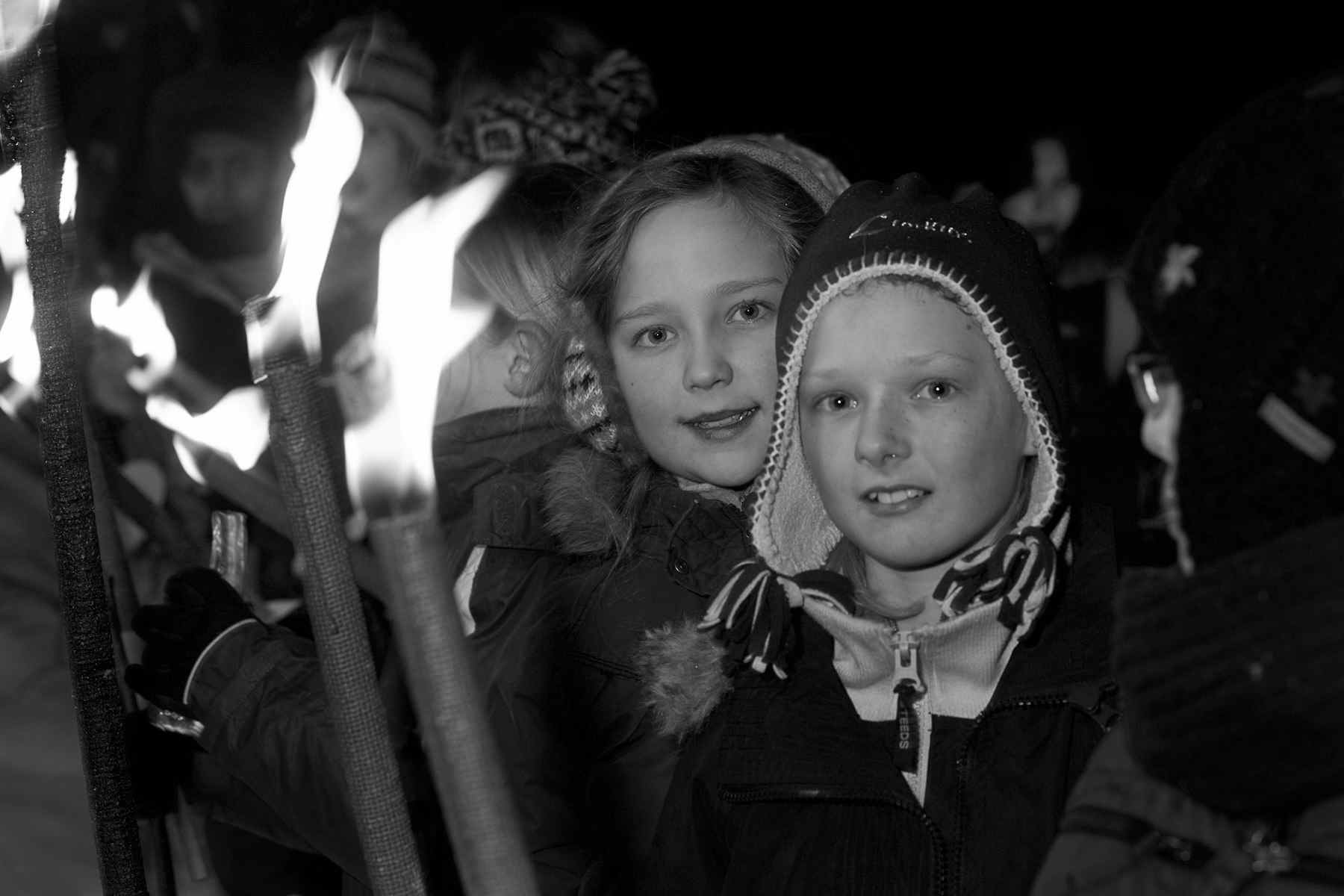 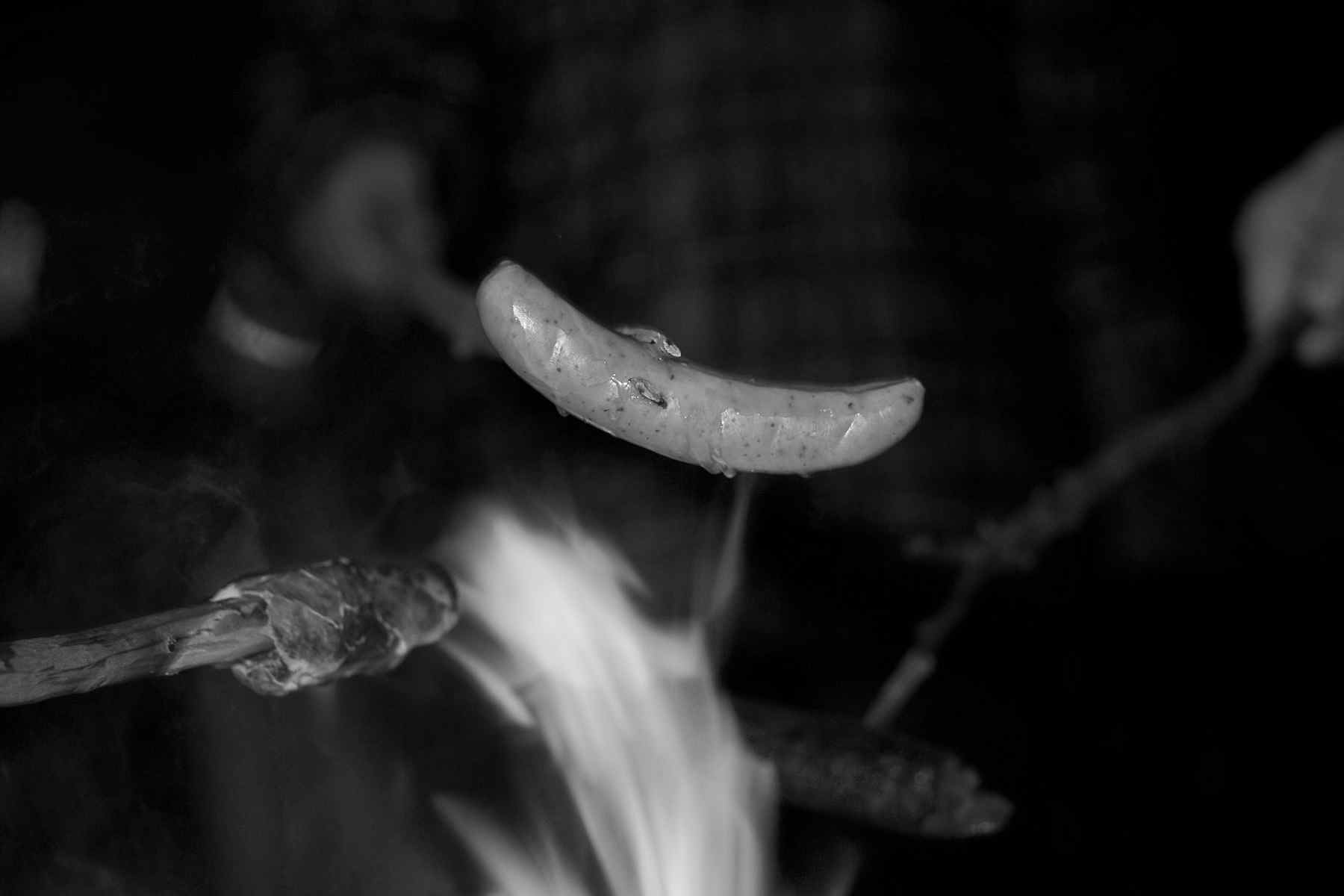 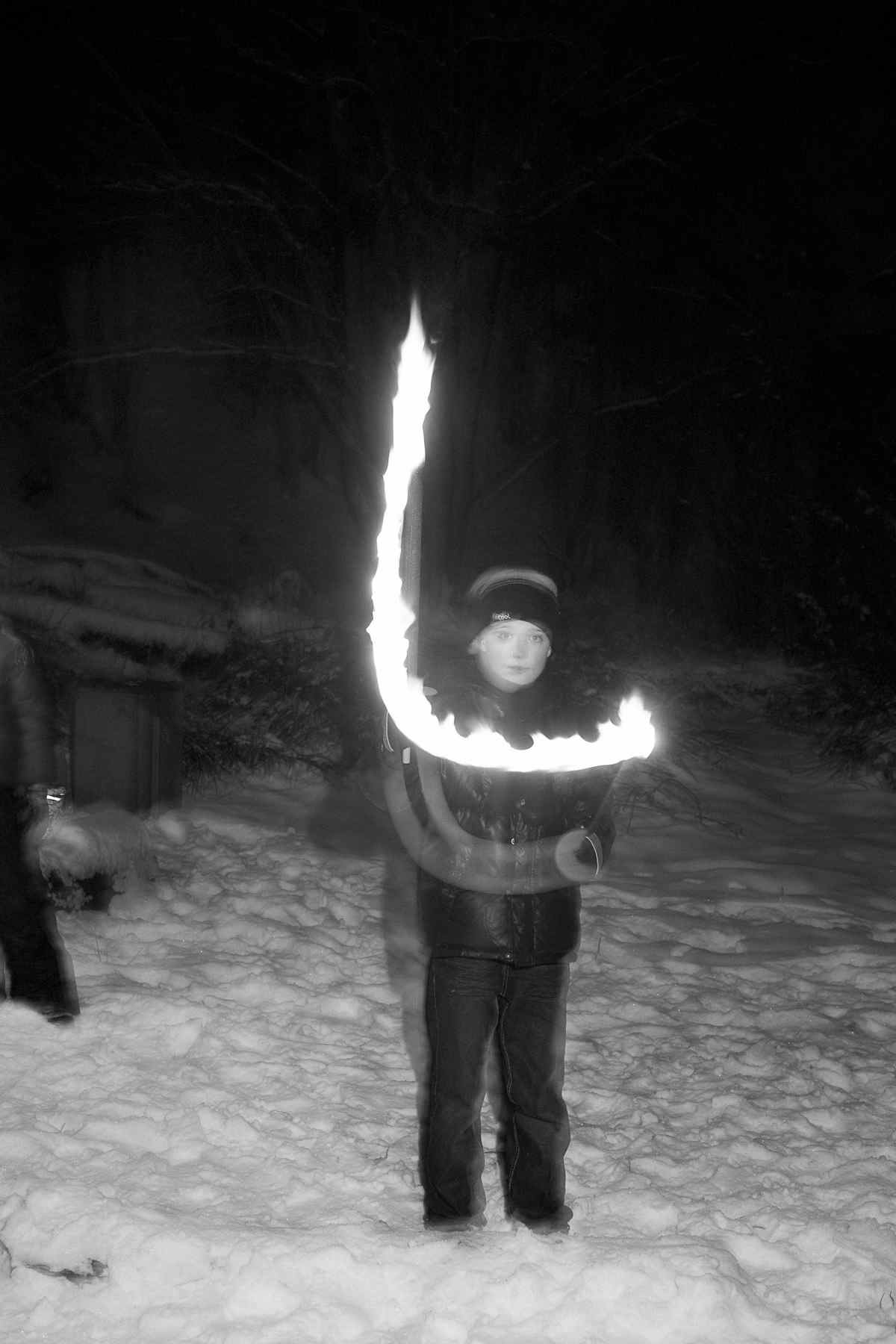 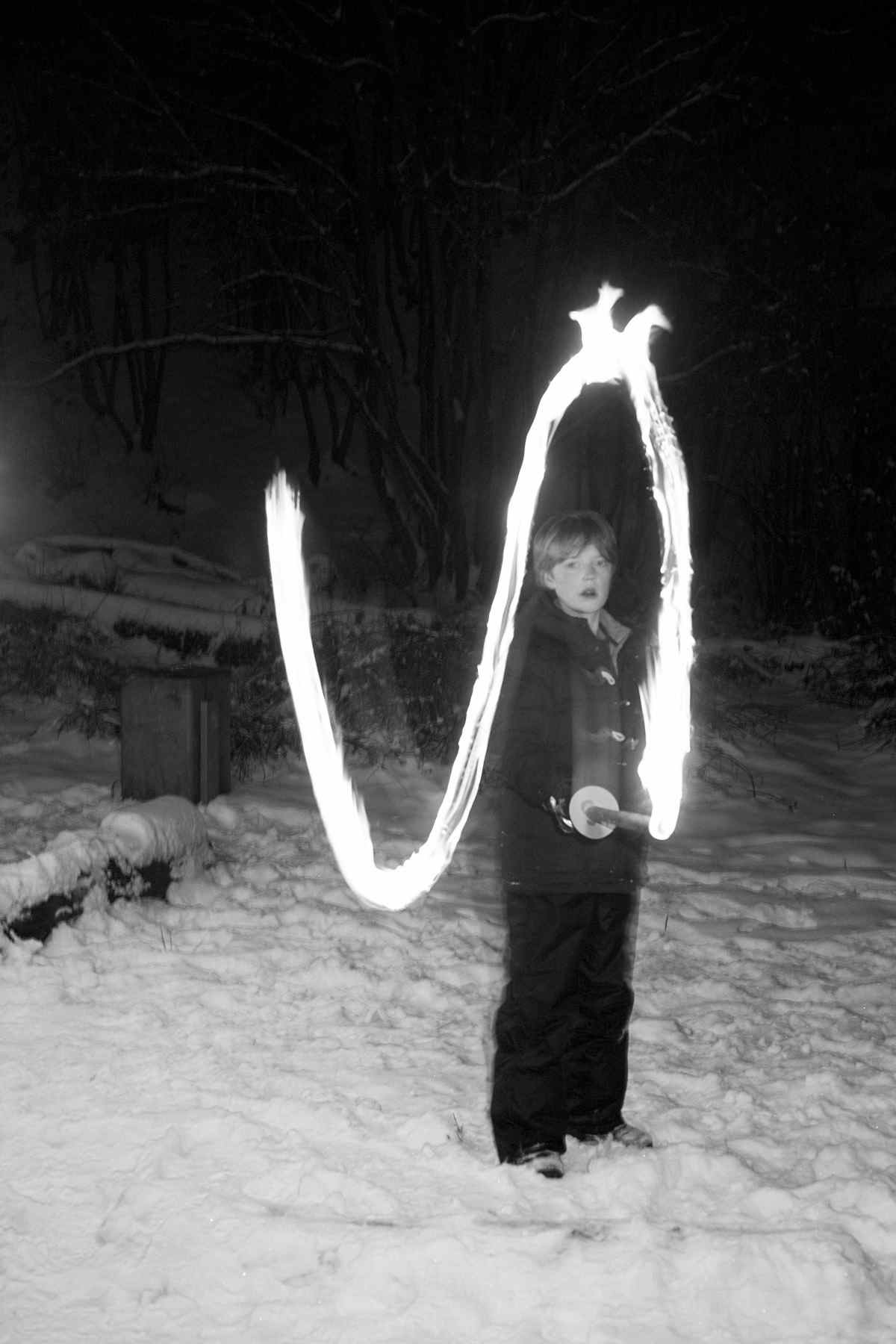 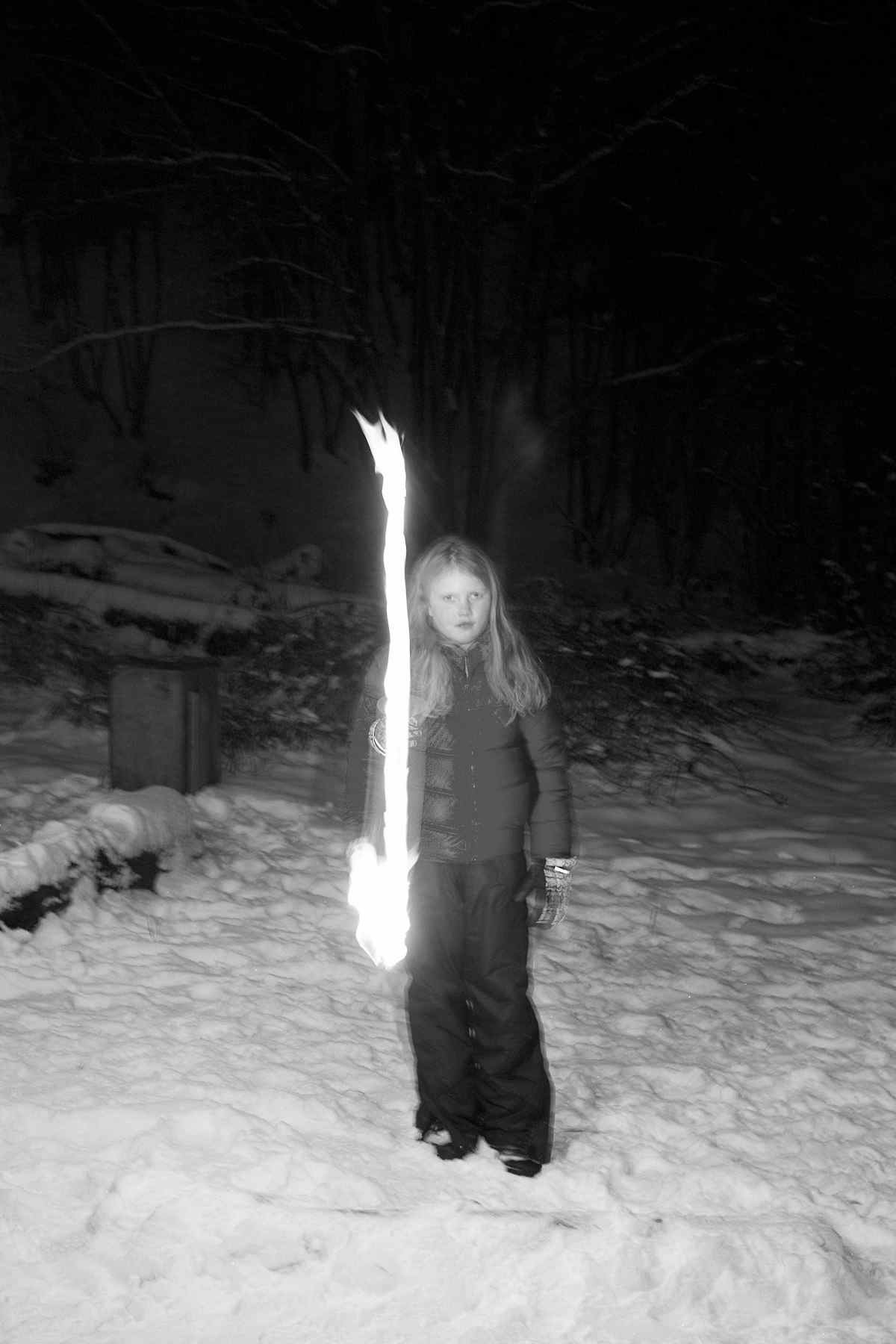 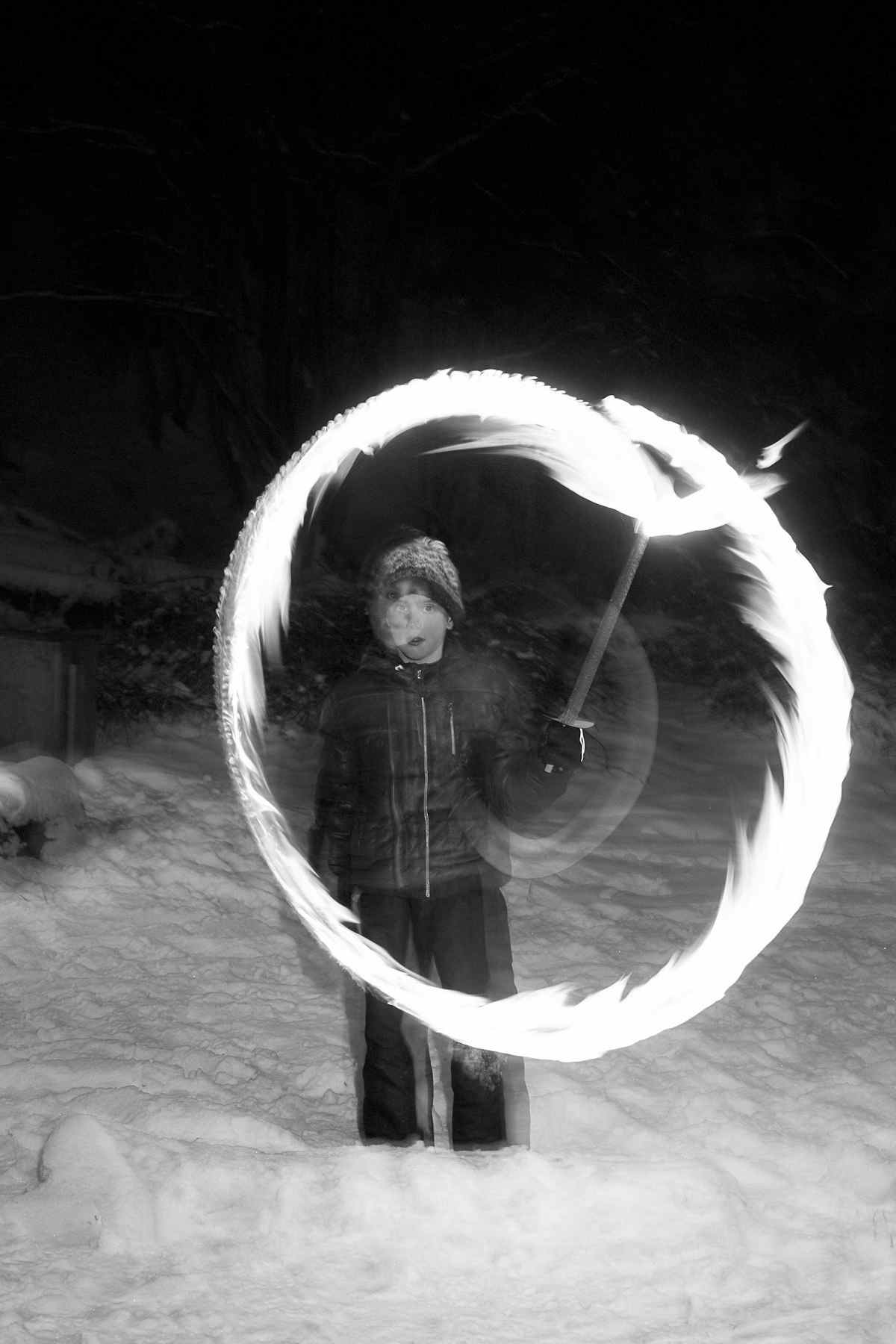 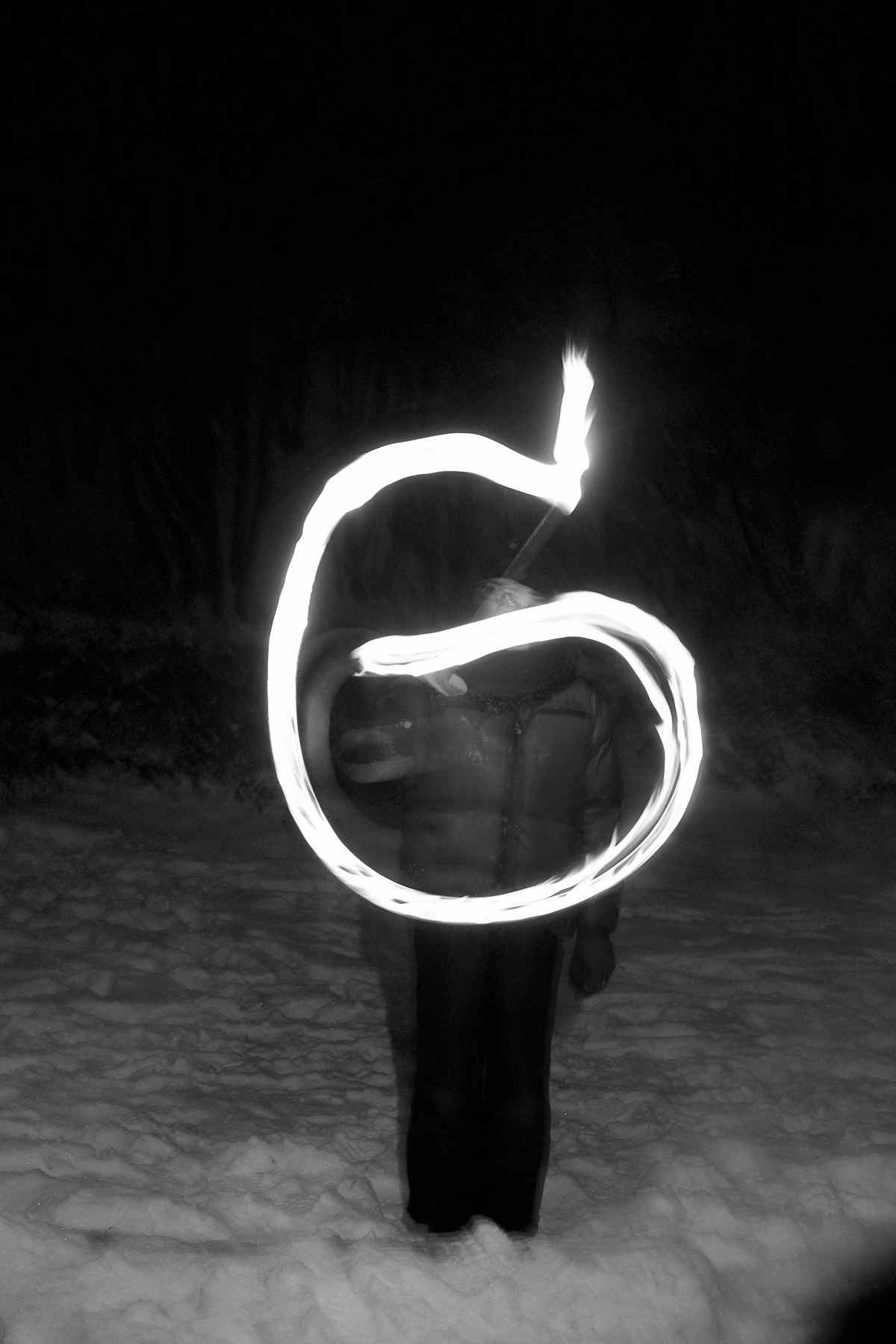 LINGO-SPEZIALTiere im Winter –Tiere im WaldDas Reh, der Hase, der Fuchs unddas EichhörnchenAlles ist weiß.Im Winter liegt Schnee.Was machen die Tiere?Das  E  _  _  _  _  _  _  _  _  _  _  _   sucht Nüsse.Der F  _  _  _  _  hat ein warmes Fell für den Winter. Das Fell ist warm.	Der H  _  _  _   findet auch im Winter Futter.Wo ist das Gras für das   R  _  _  ?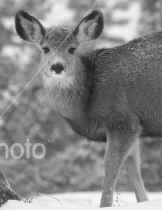 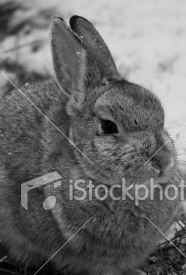 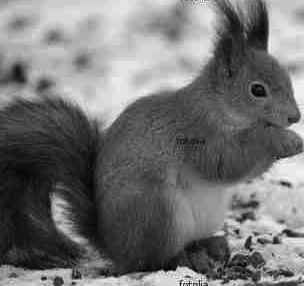 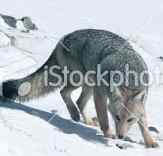 Schwere Zeiten für die TiereDer  W  _  _  _  _  _   ist schwer für die Tiere.Im  W  _  _  _   liegt Schnee.Hase, Rehe, Eichhörnchen suchen F  _  _  _  _  _  .Der  F  _  _  _  _   jagt auch im Winter.Er frisst Vögel, Mäuse und Hasen.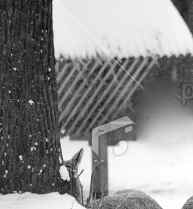 Das ist eine  F  _  _  _  _  _  _  _  _  _  _  _  . Hier ist  H  _  _  für die Tiere.Welches Tier lebt im Wald?Kreuze an!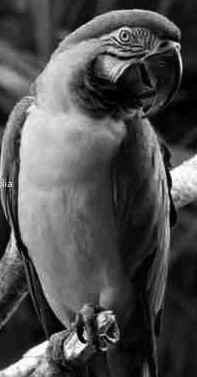 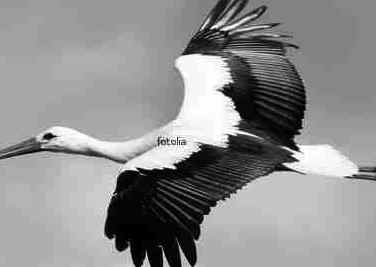 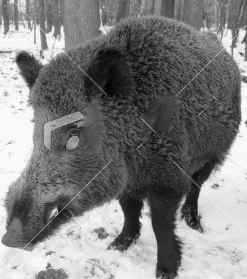 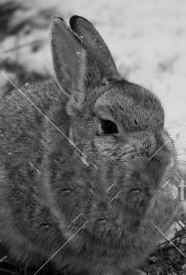 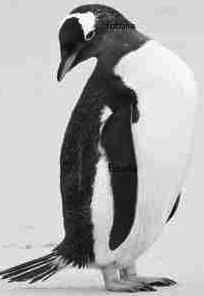 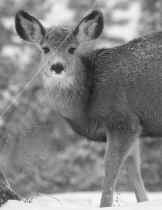 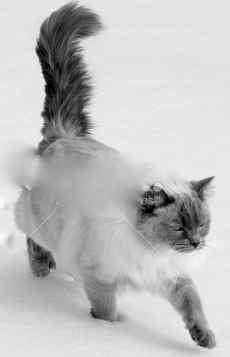 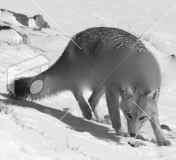 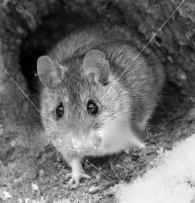 Tierspuren: Wer läuft da im Schnee?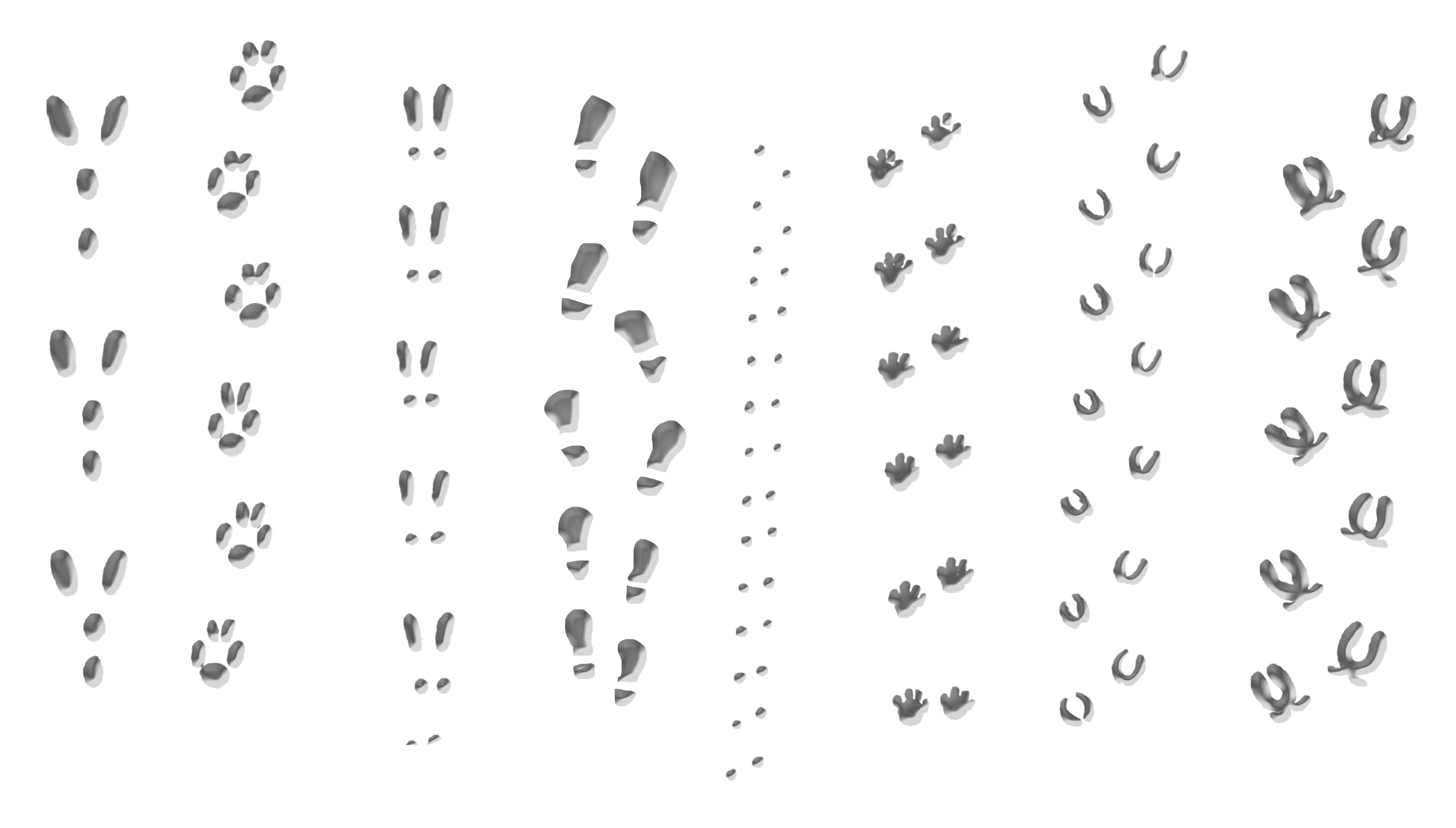 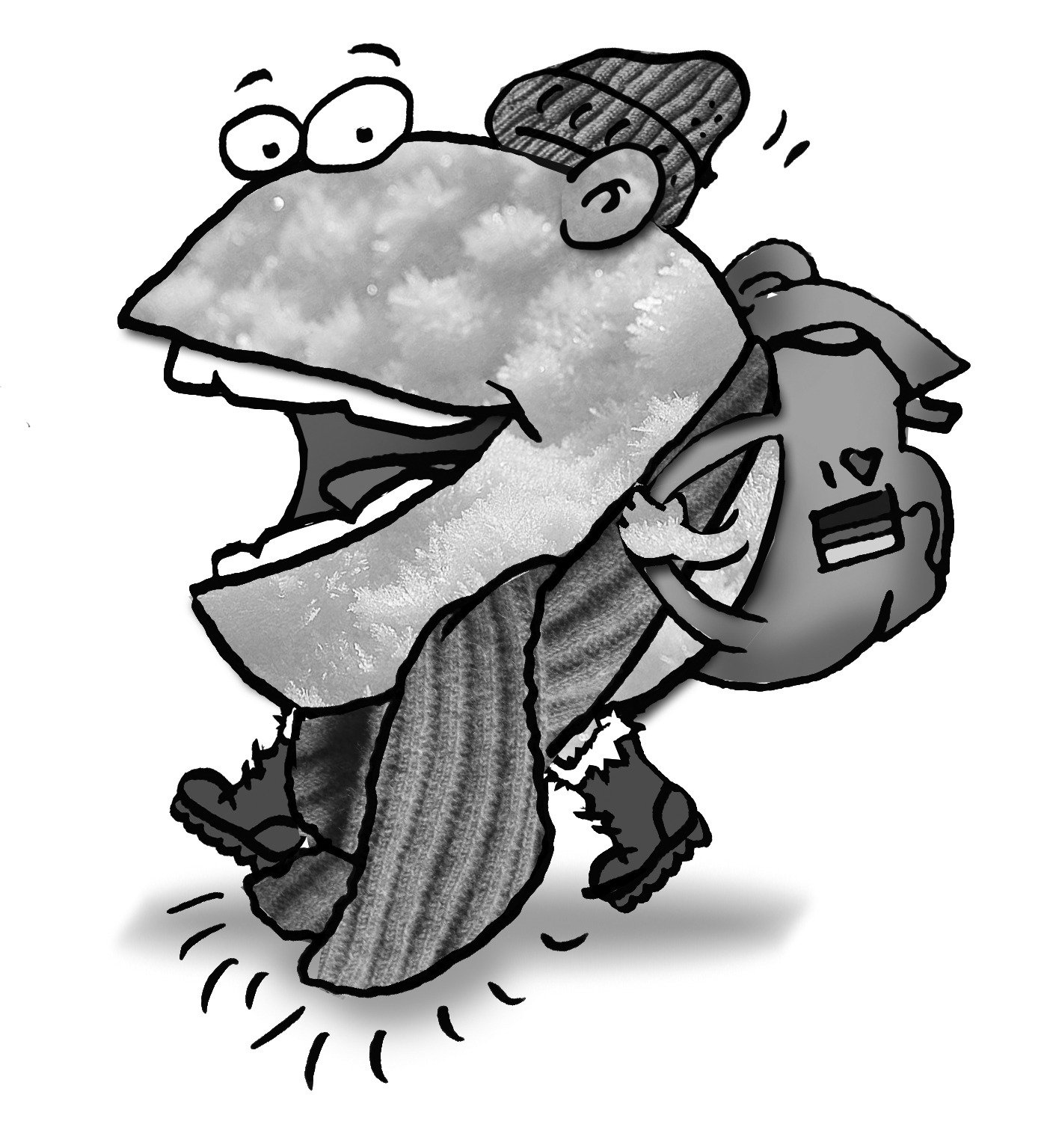 COOLE TIEREGrunz  - das WildschweinDas ist ein Wildschwein.Das Wildschwein lebt im Wald.Es frisst alles.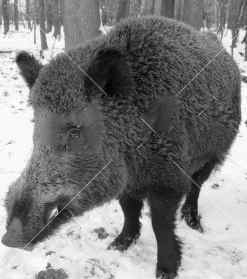 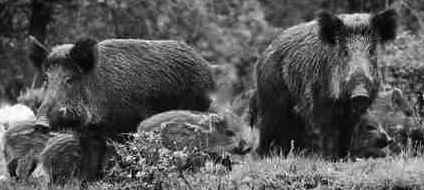 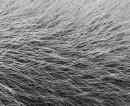 SELBER MACHENStockbrot machen
Im Wald ist es dunkel und kalt.Das Feuer ist hell und warm. Alle haben Hunger.Stockbrot ist lecker. Es gibt auch Äpfel und Würstchen. Hmm!Für den Teig brauchst du: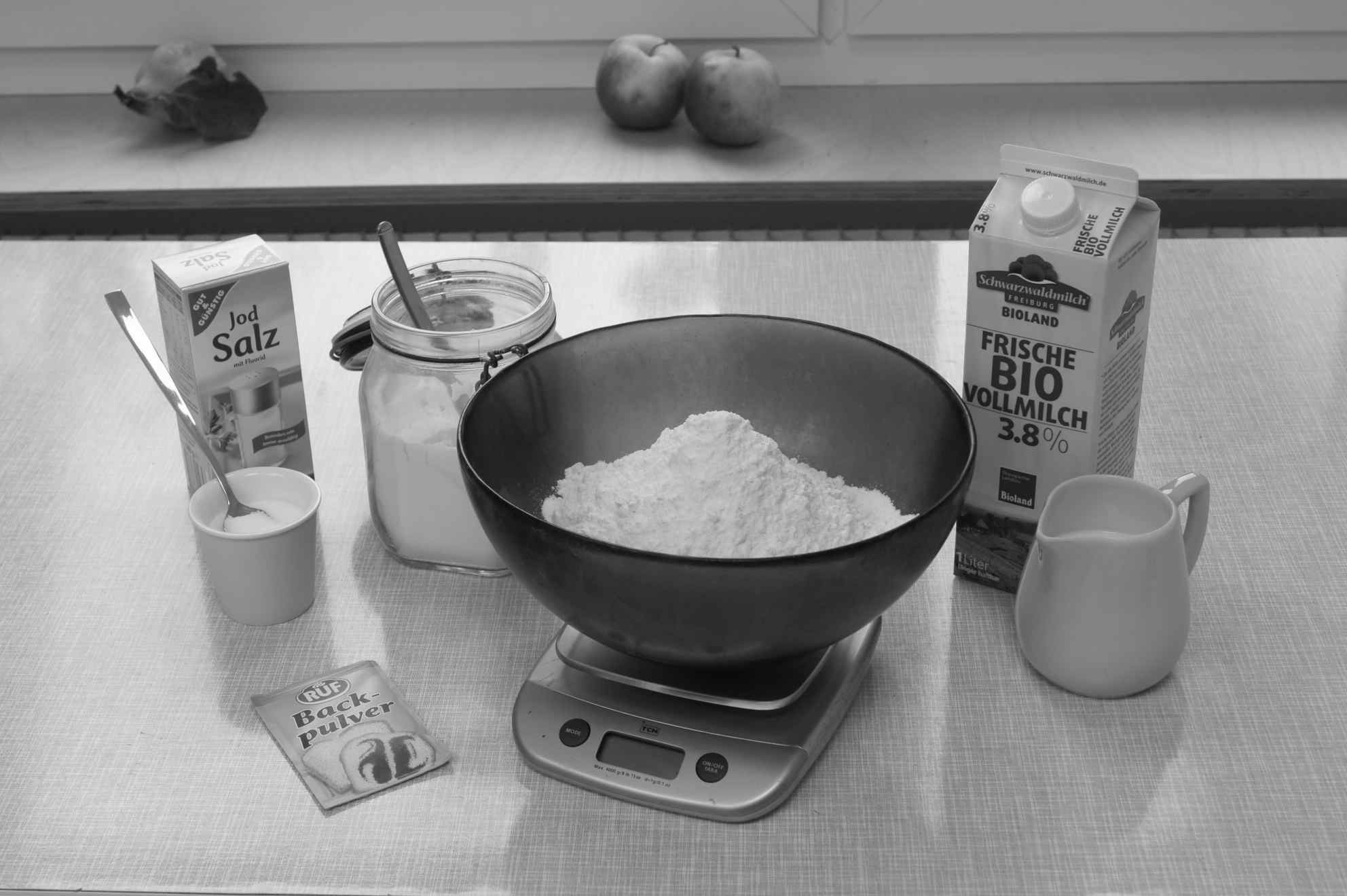 So geht’s: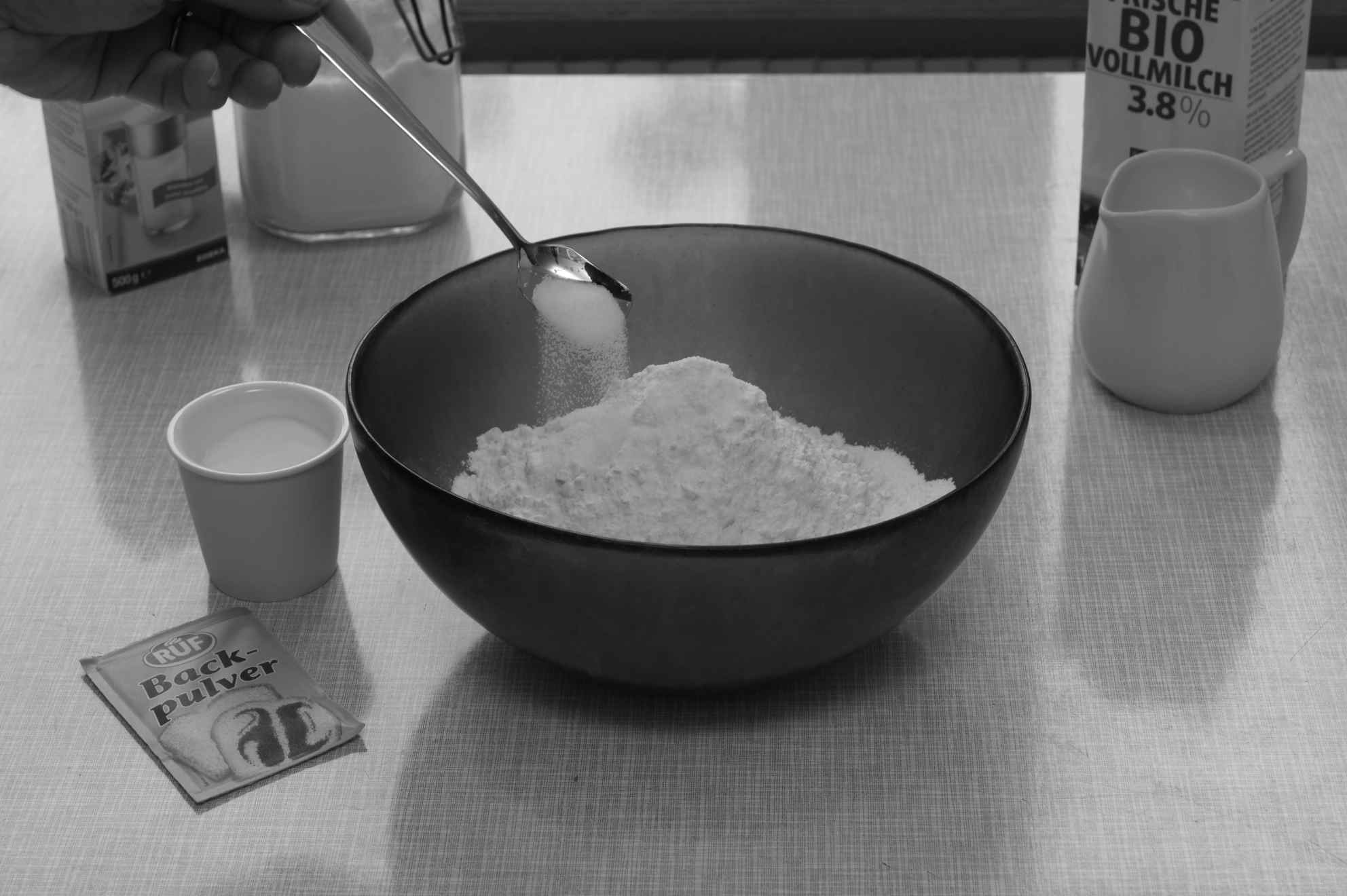 1. Salz, Backpulver und Mehl 
in eine Schüssel geben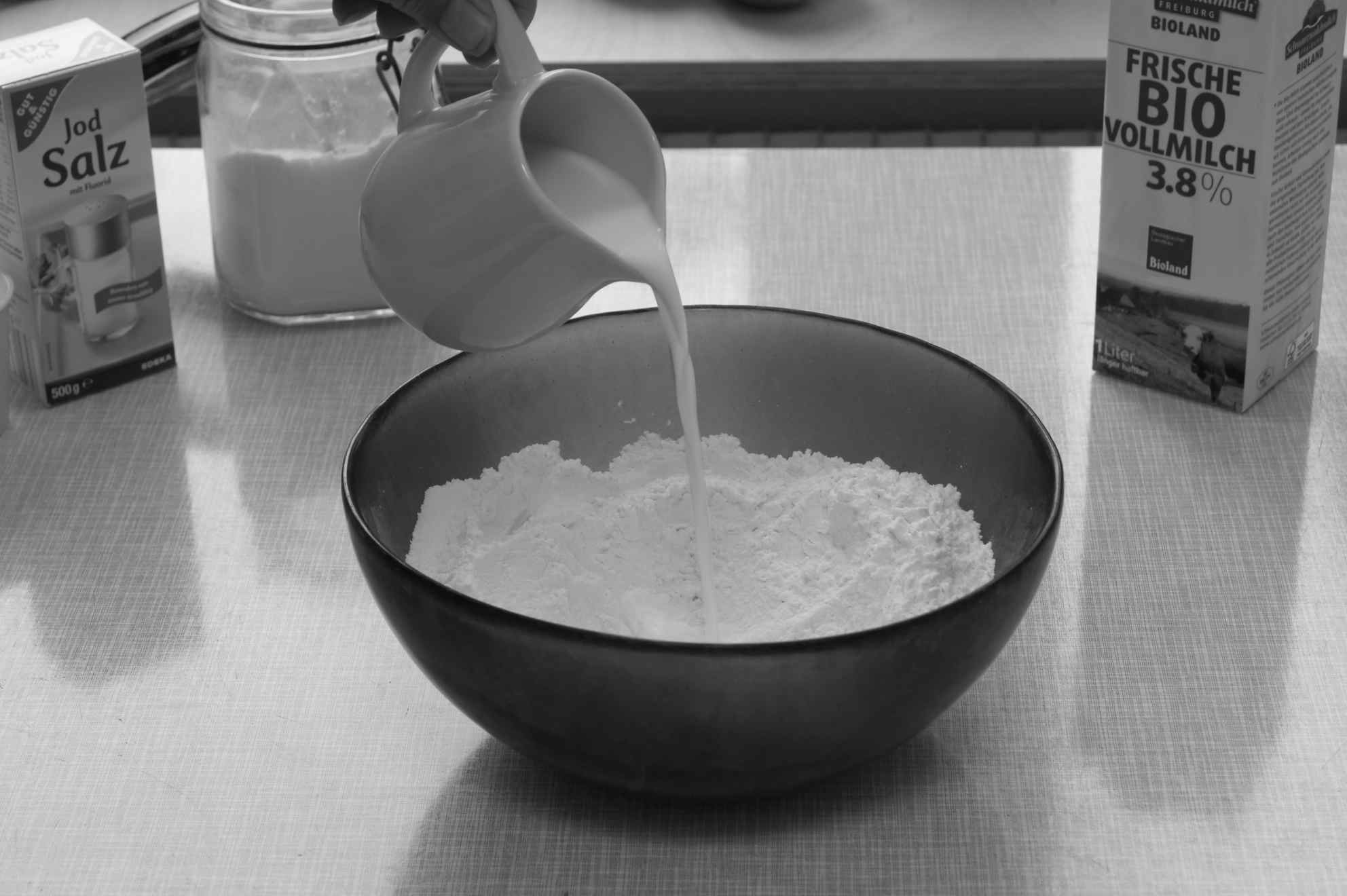 2. Milch dazu geben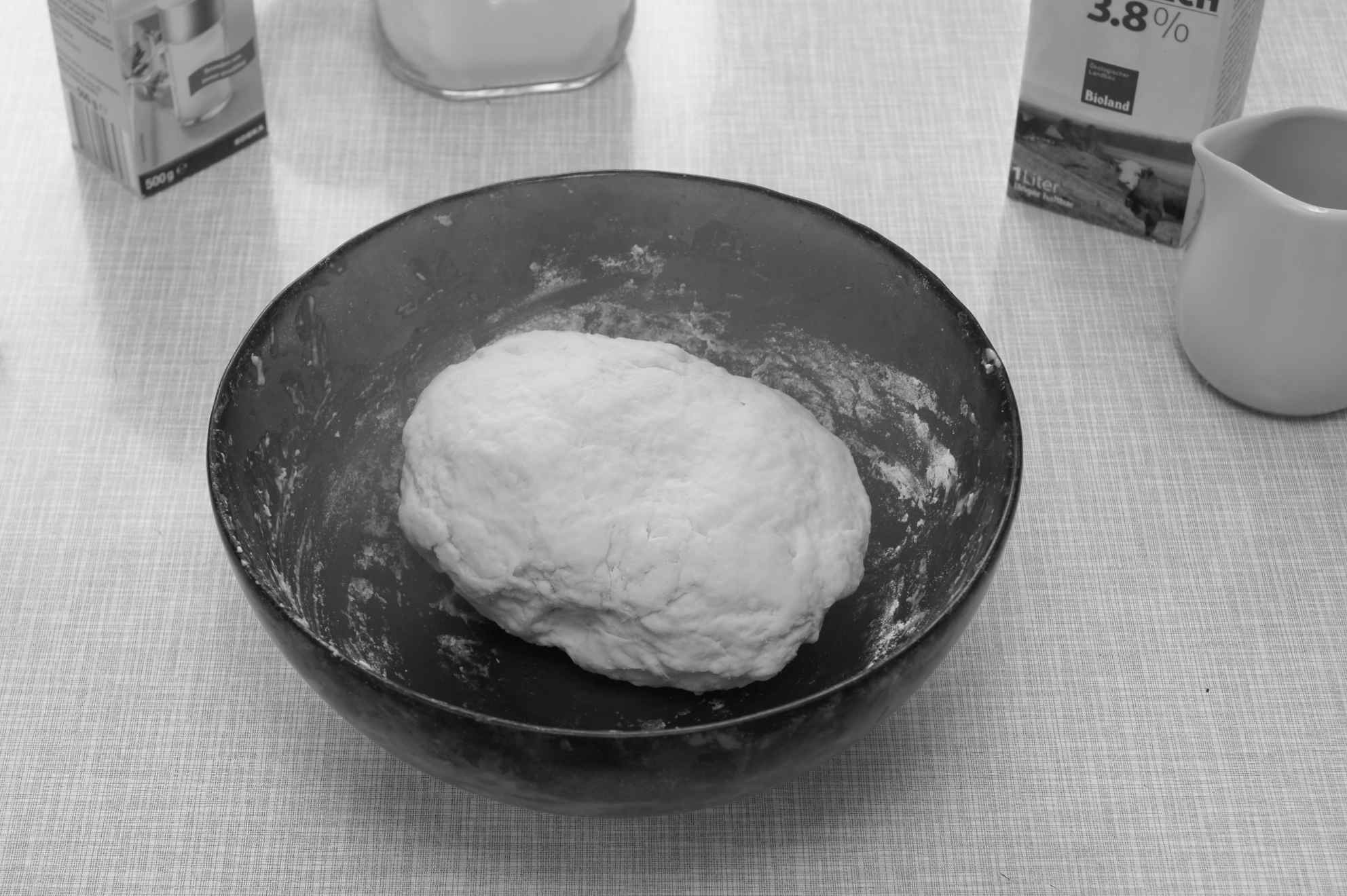 3. einen weichen Teig machen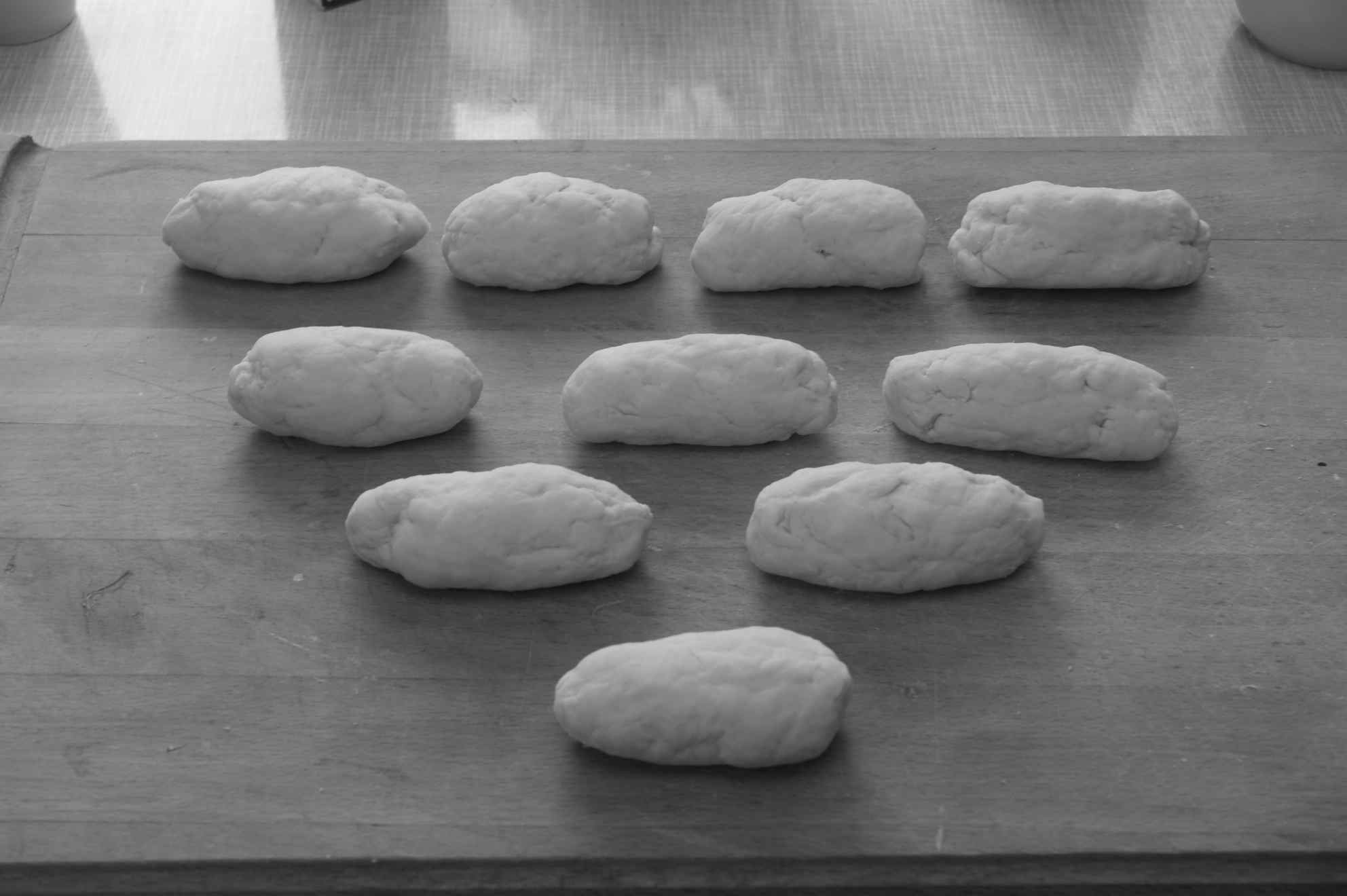 4. kleine Stücke nehmen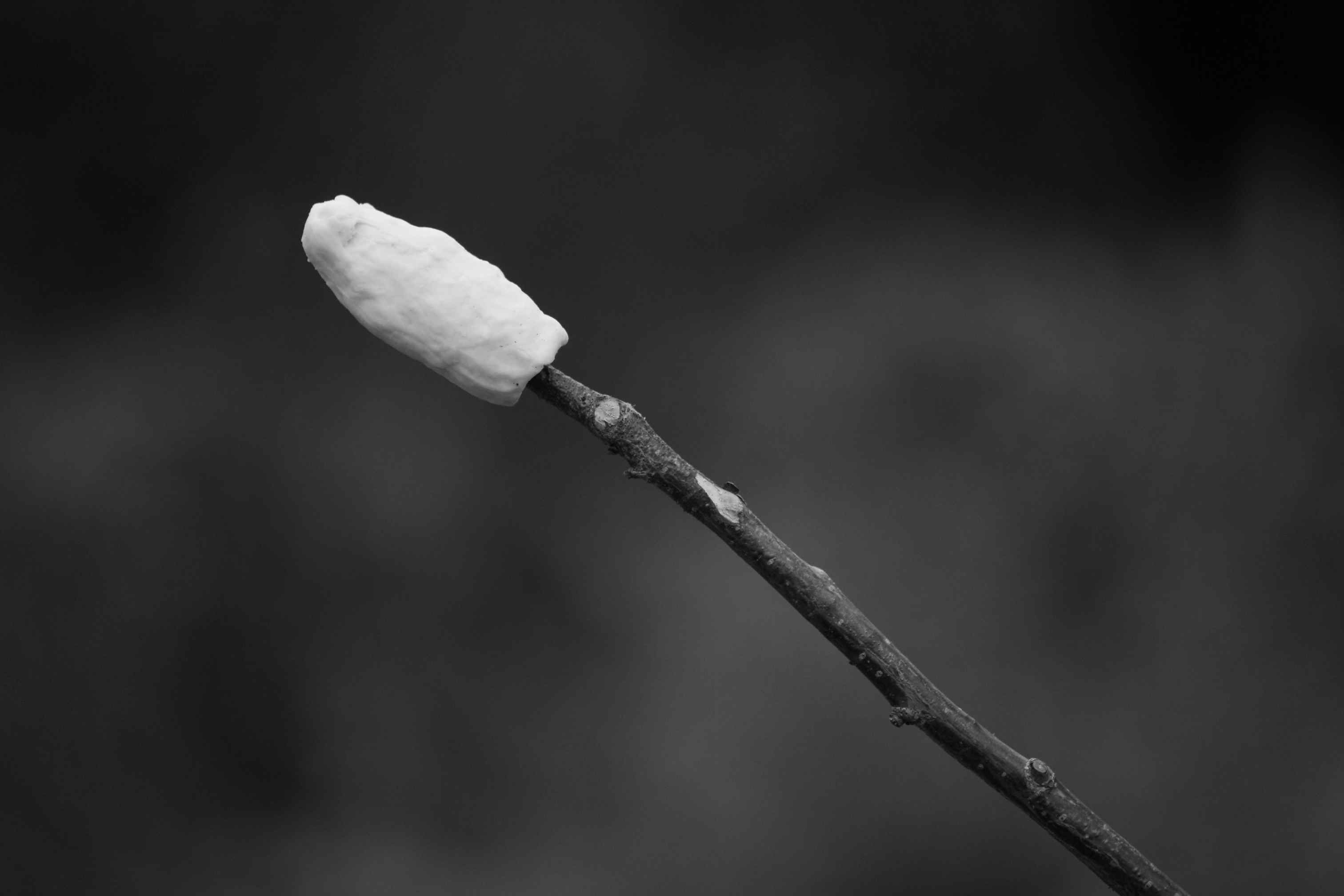 5. Teig kommt um den Stock6. Stock ins Feuer halten.
Das Stockbrot wird braun. 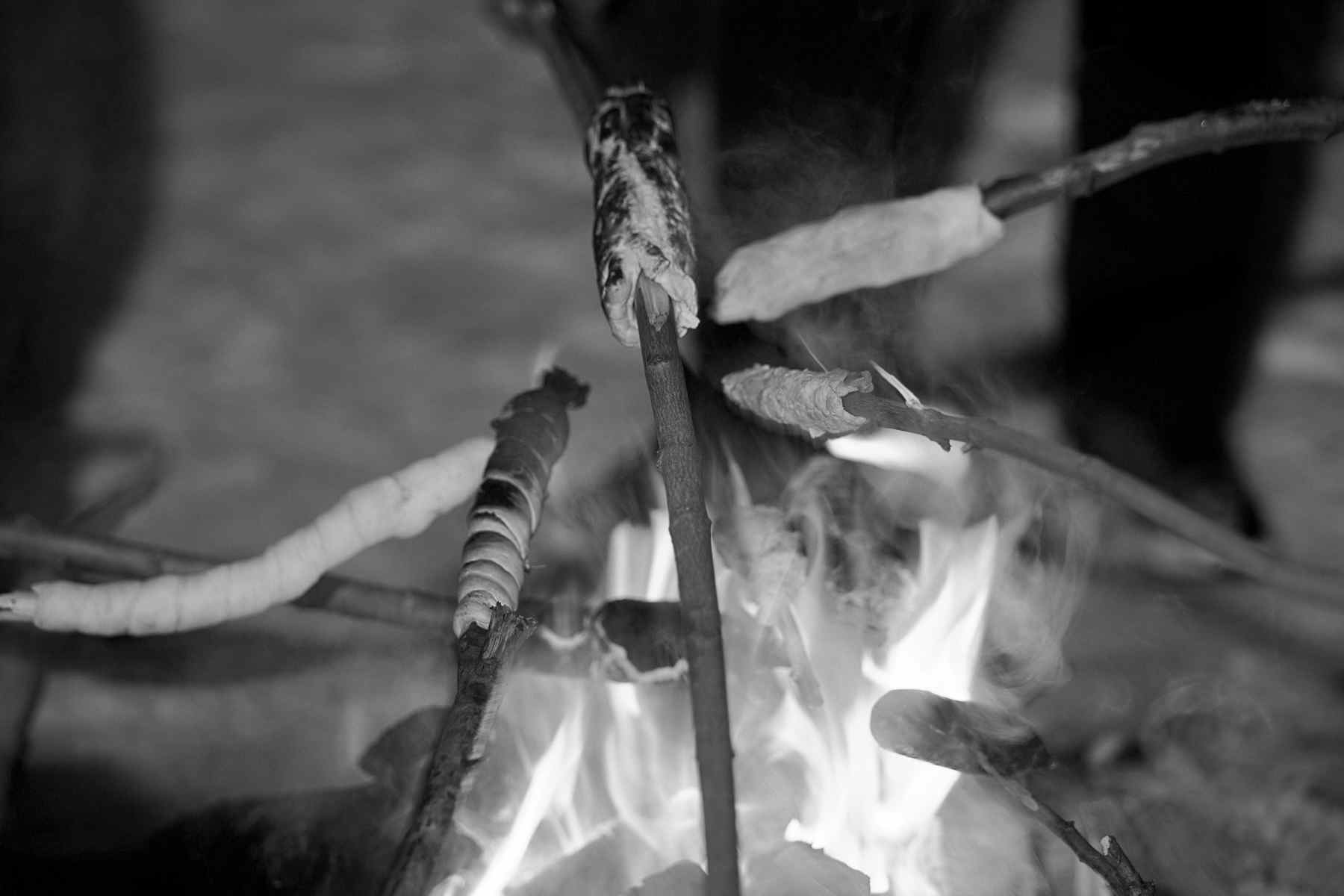 Jetzt essen! Lecker!	Rätsel	MEHL	FEUER	SALZ	MILCH	ÄPFEL	BROT			WÜRSTCHEN	STOCK	WALDLINGO AUF TOURAuf dem Christkindlesmarkt in NürnbergBald ist Weihnachten!In Nürnberg gibt es einen tollen Weihnachtsmarkt:Er heißt Christkindlesmarkt.Der Christkindlesmarkt ist bunt. Da sind viele Lichter und es riecht lecker.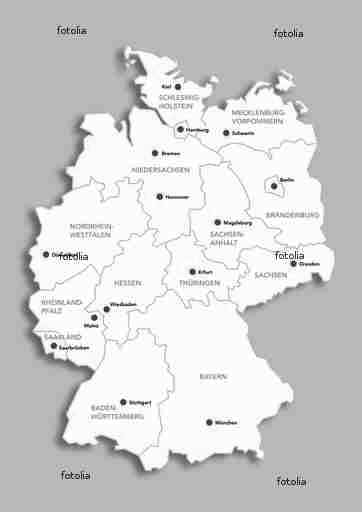 Da ist Nürnberg.Nürnberg ist eine alte Stadt.Sie ist 963 Jahre alt..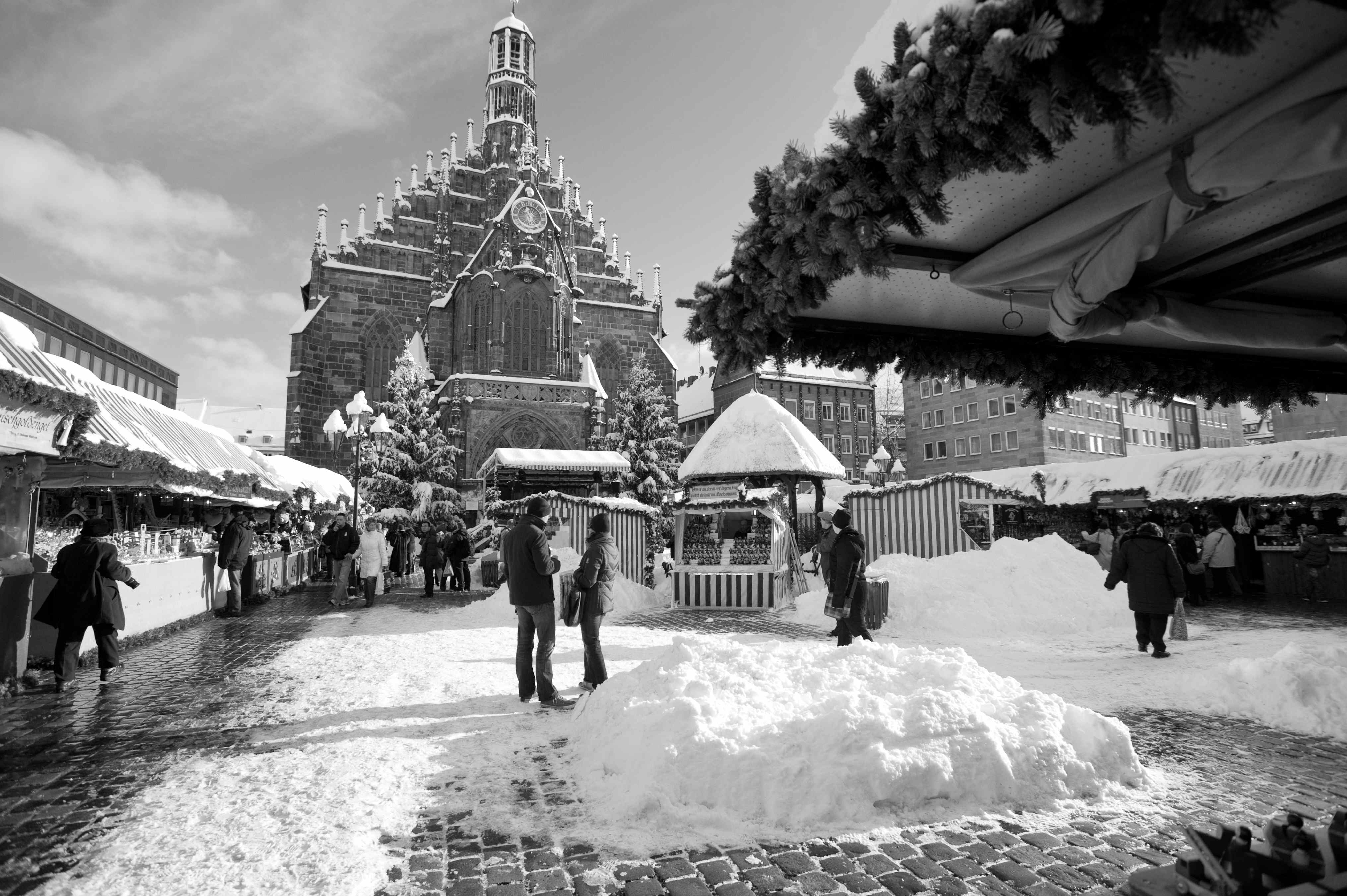 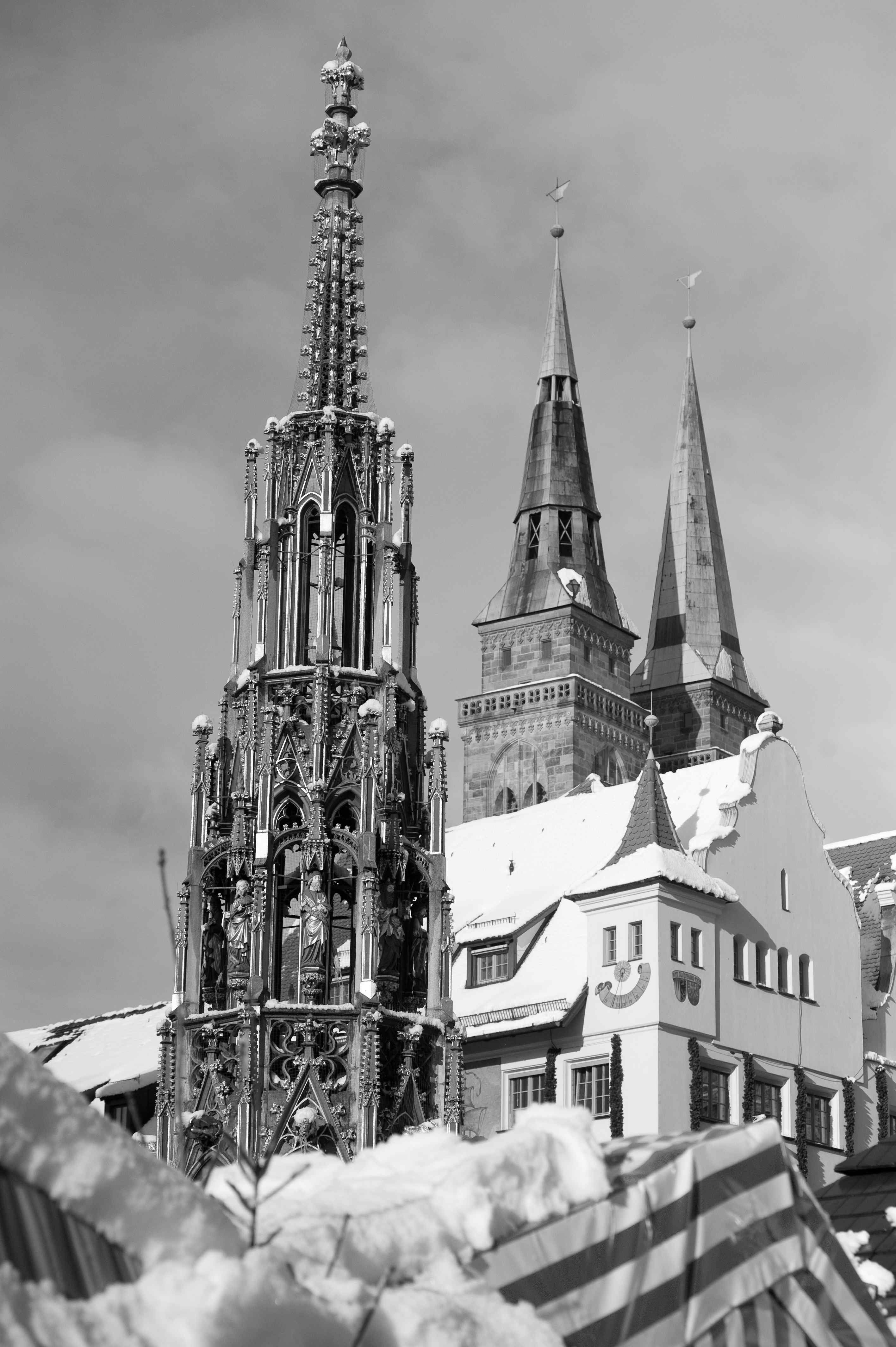 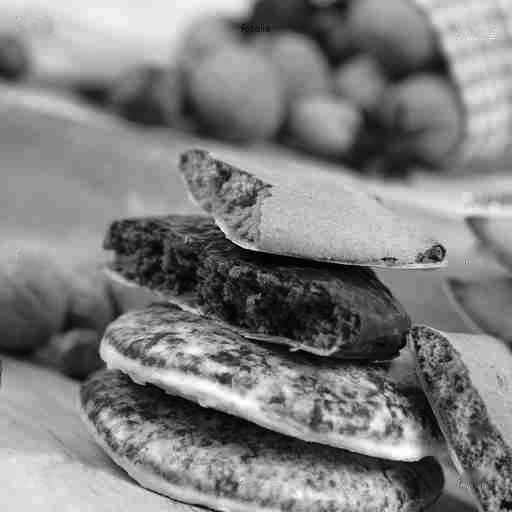 	Auf dem Markt gibt es Sterne, Kerzen und Engel.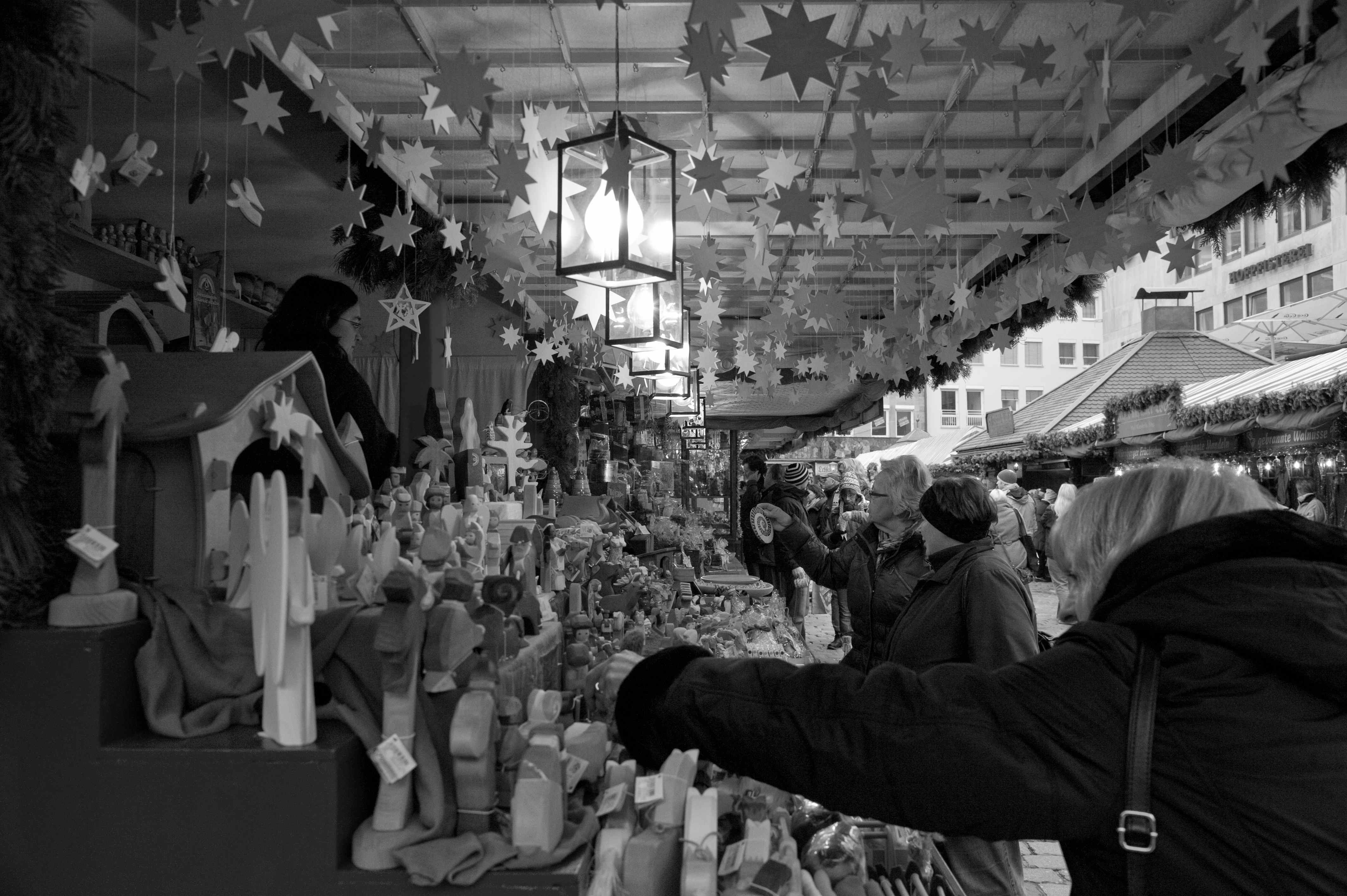 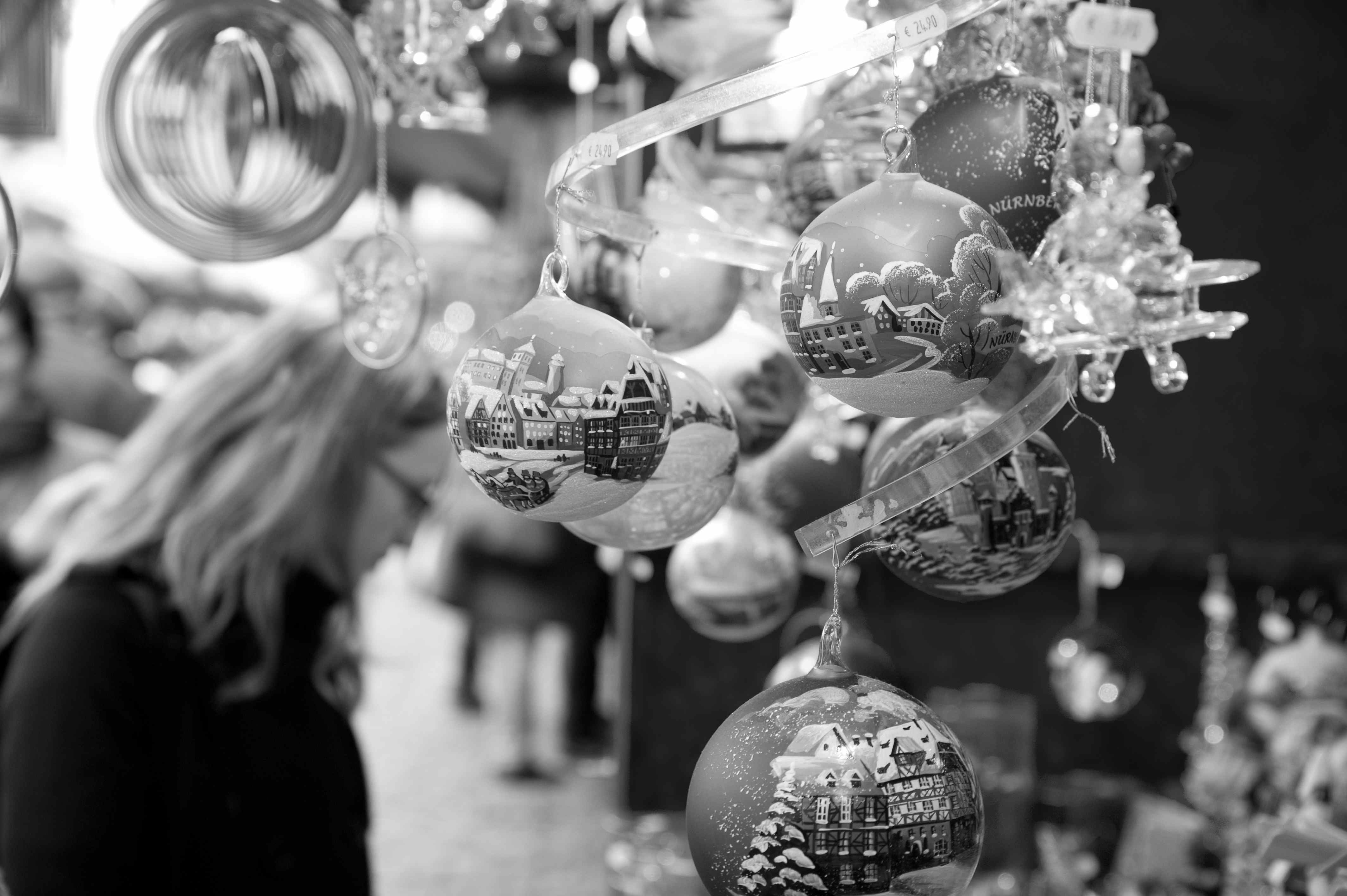 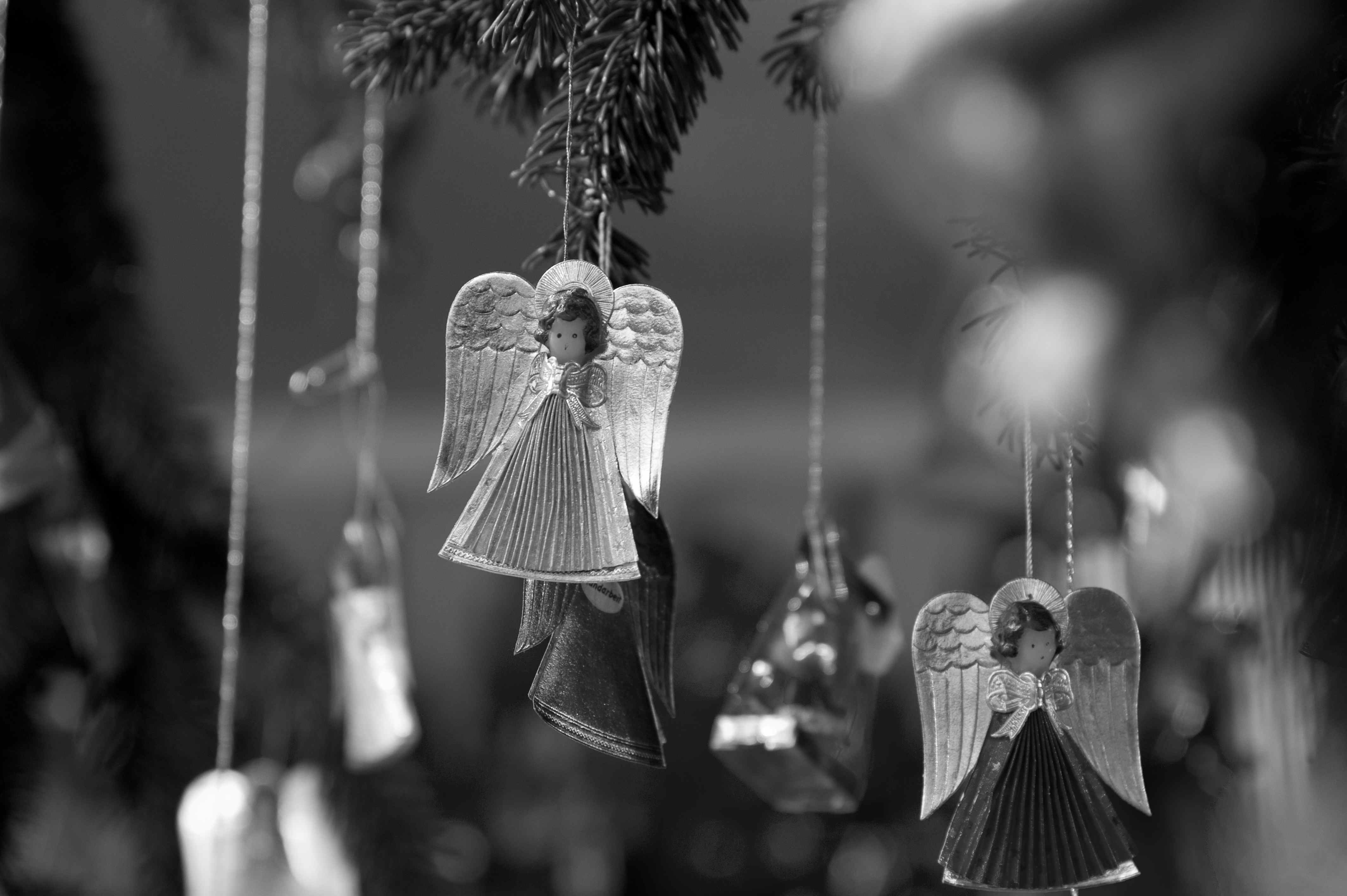 LINGO FORSCHTSo leben die Tiere im WinterDie Tiere bekommen ein dickes  F  _  _  _ .Das hält  w  _  _  _.Im  H  _  _  _  _  _  fressen die Tiere viel.Sie werden  d  _  _  _.WinterschlafDer Igel und die Fledermaus schlafen im Winter.Sie fressen nicht.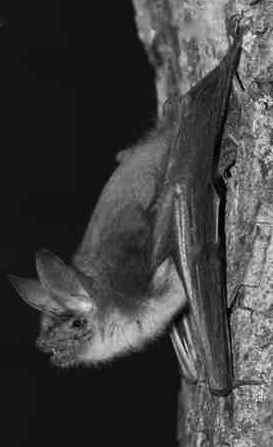 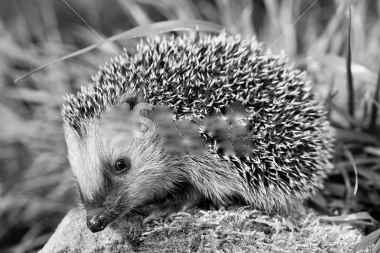 WinterruheDas Eichhörnchen und der Bär ruhen im Winter.Sie fressen nur manchmal. Das nennt man ruhen.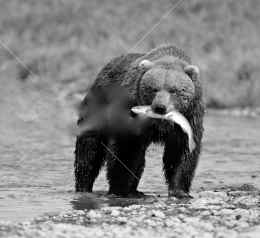 WinterstarreDer Frosch und die Schlange sind im Winter wie tot.Das nennt man Starre.Sie fressen im Frühling wieder.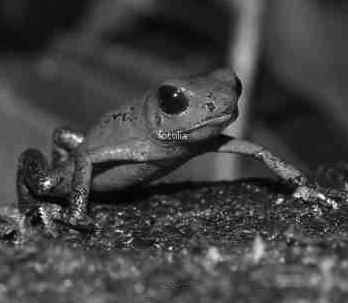 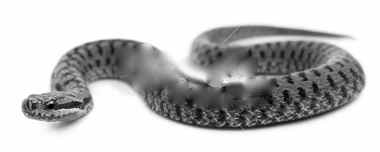 MITDENKENWas bleibt lange warm?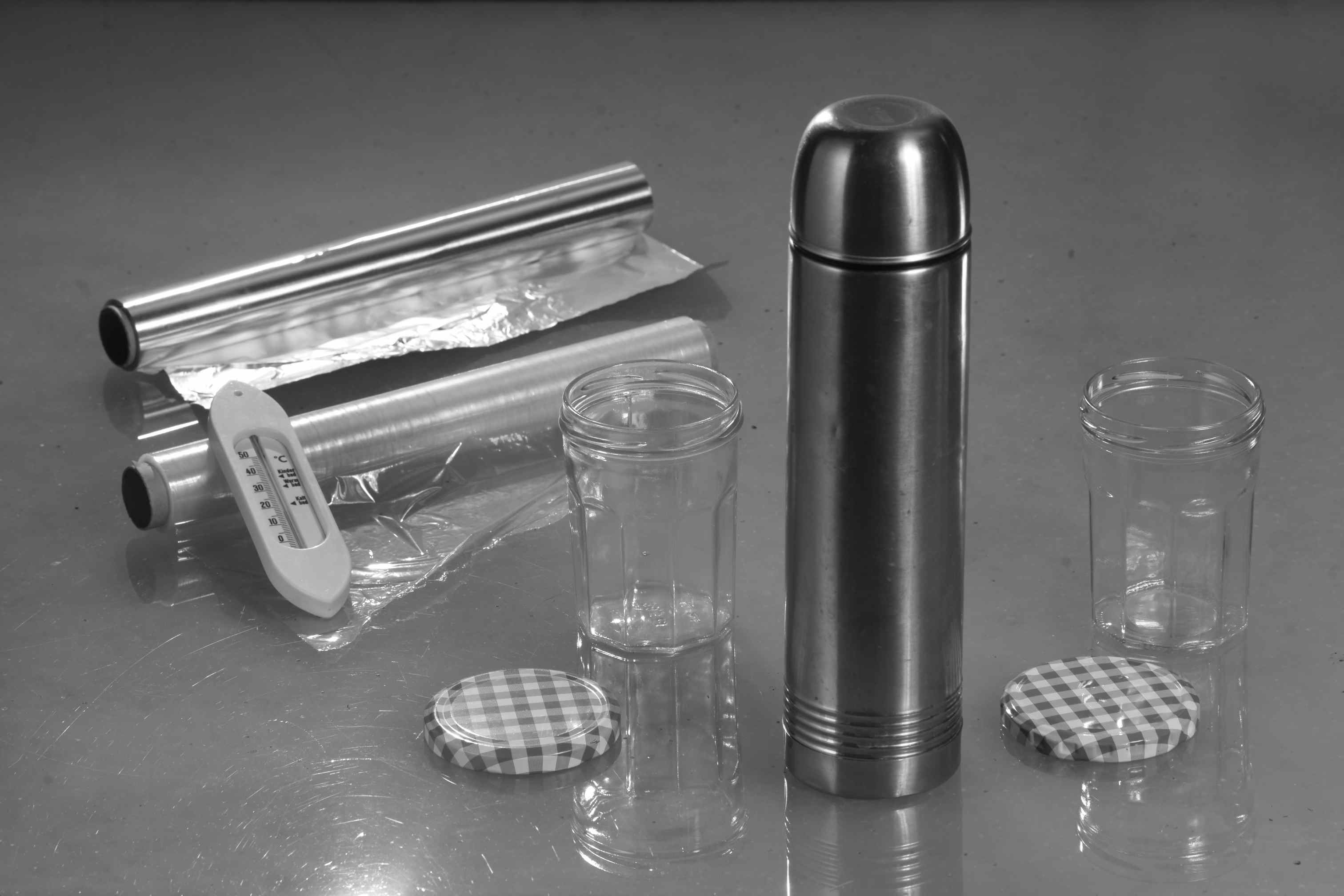 So geht’s: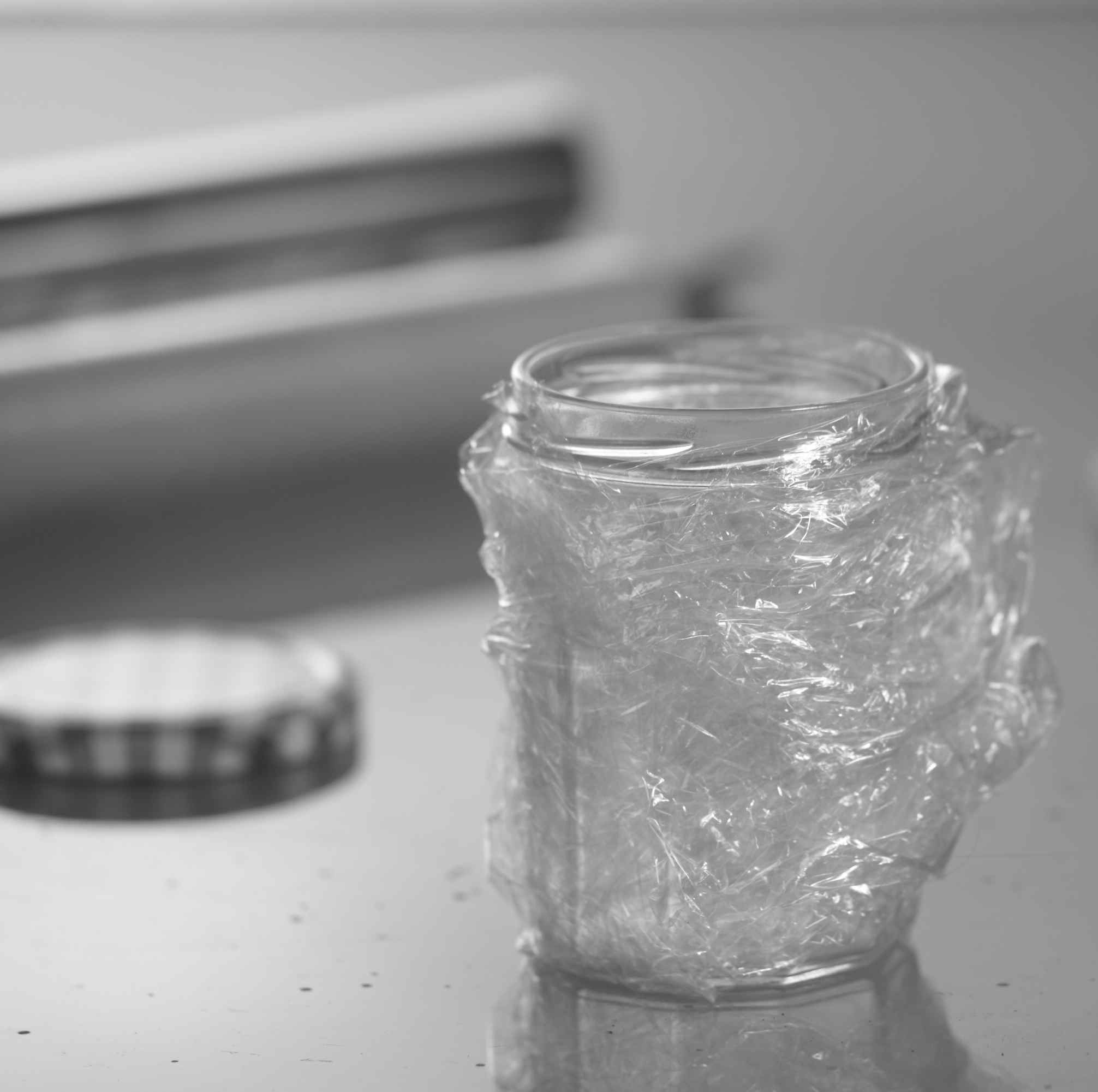 1. Glas Nr. 1 in Plastikfolie2. Glas Nr. 2 in Alufolie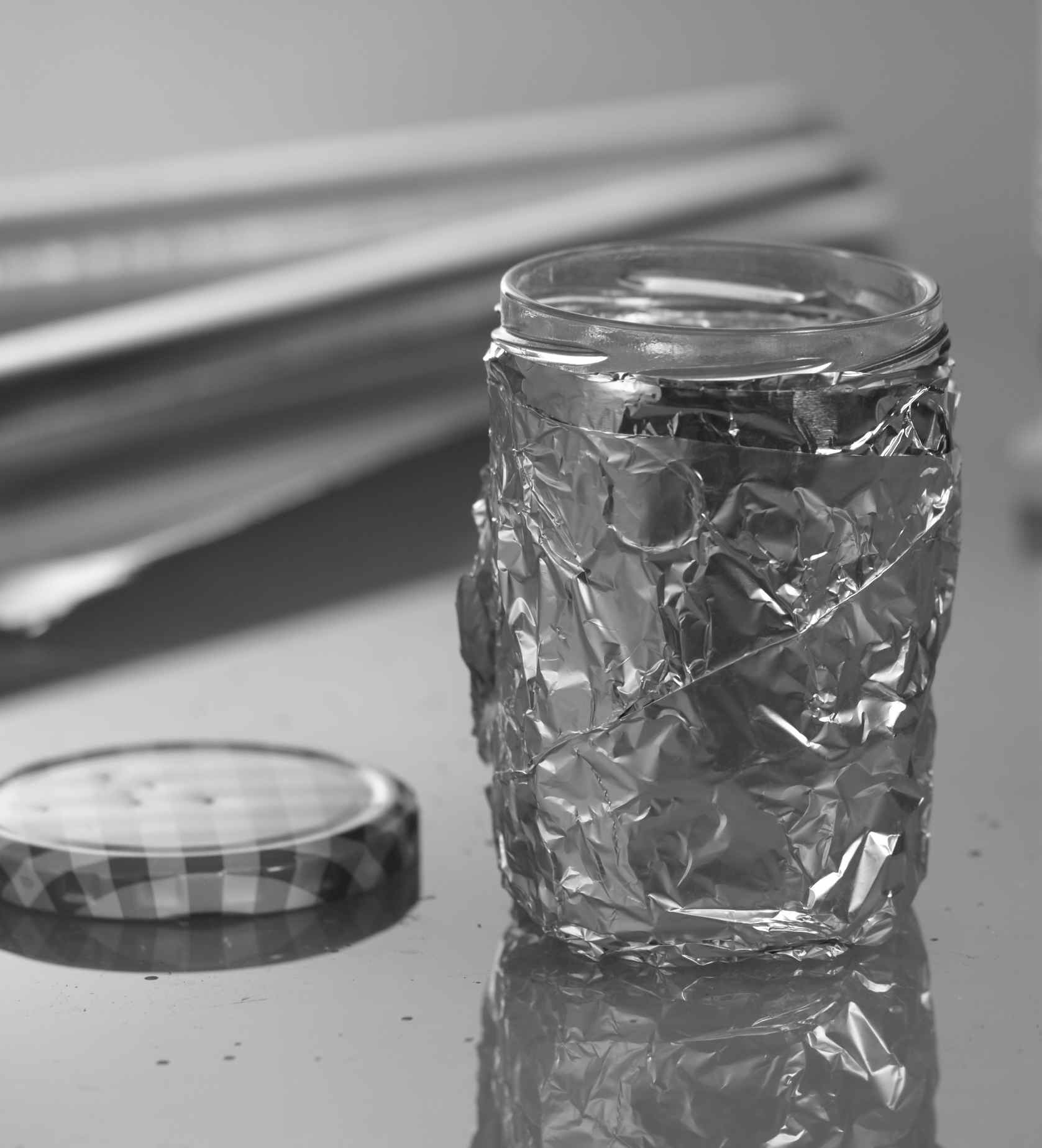 3. Warmes Wasser in die Gläser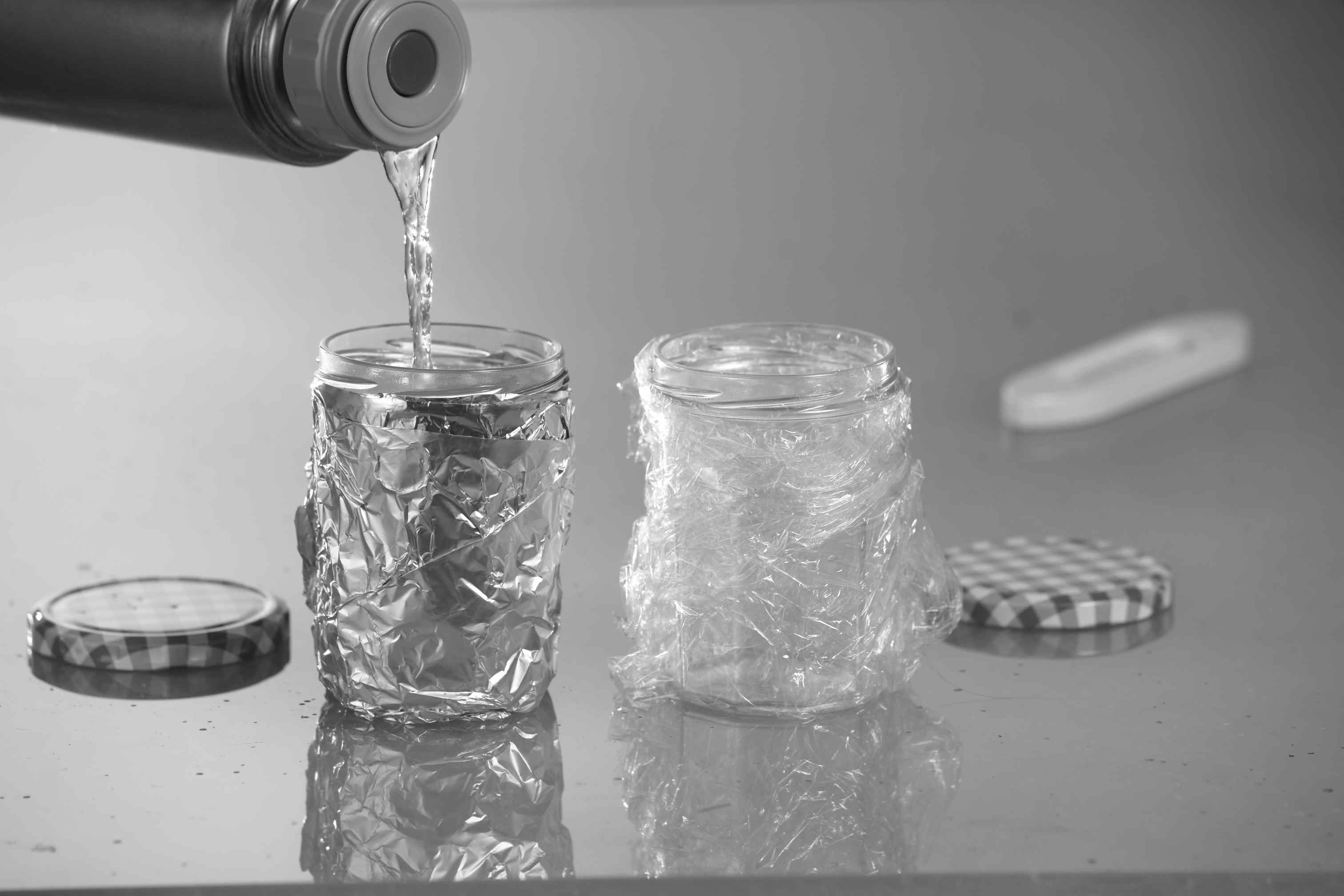 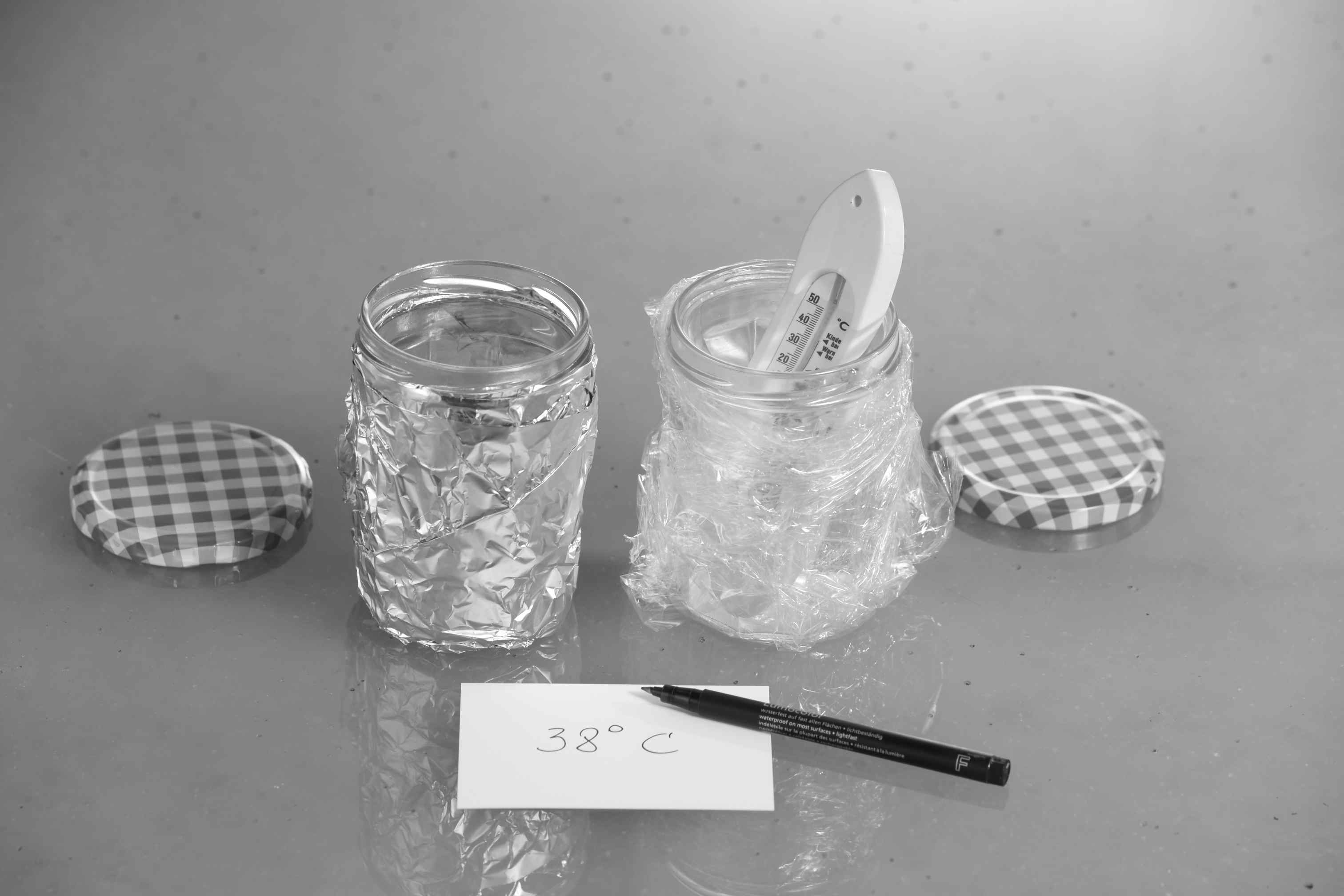 4. Temperatur messen und aufschreiben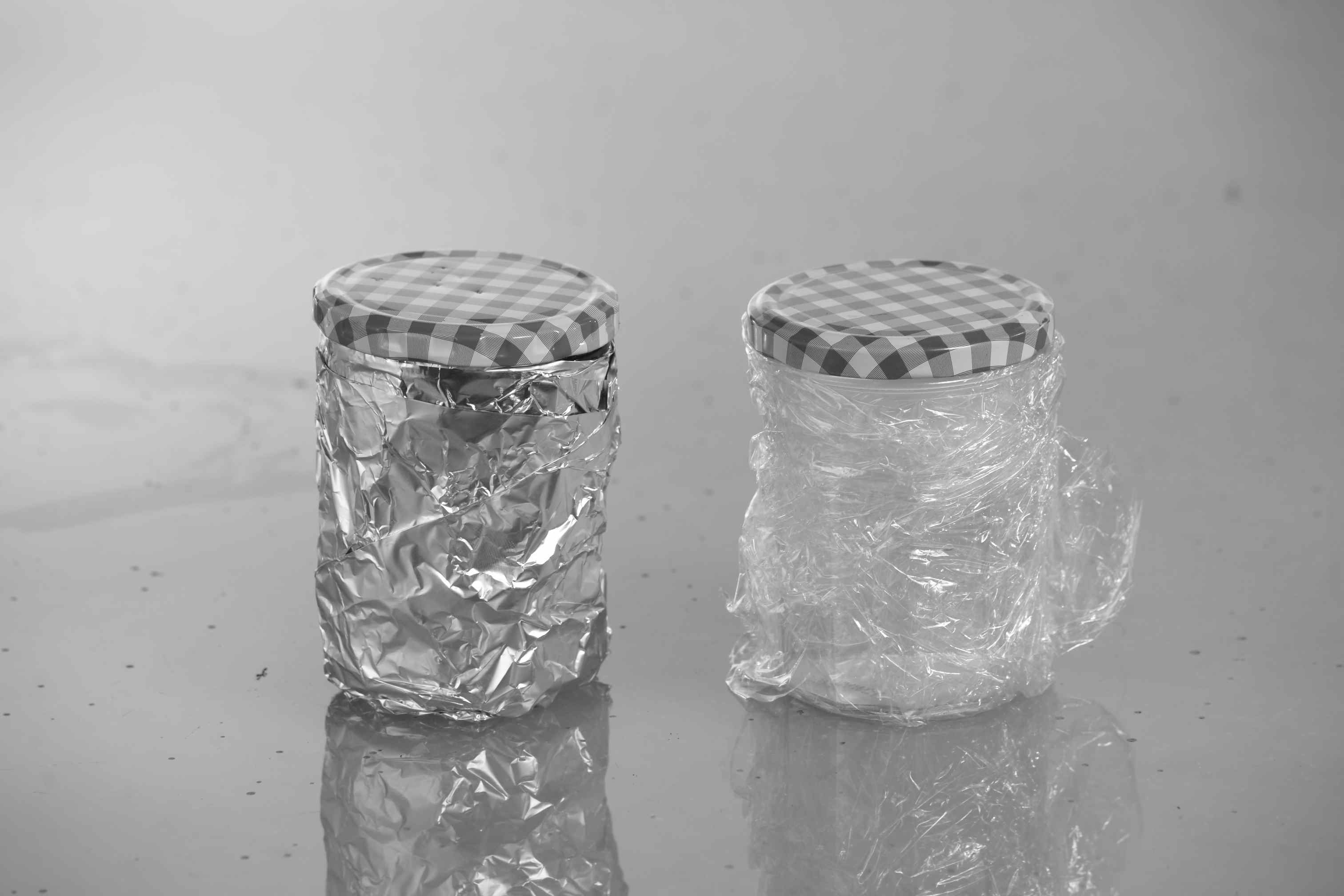 5. Deckel auf die Gläser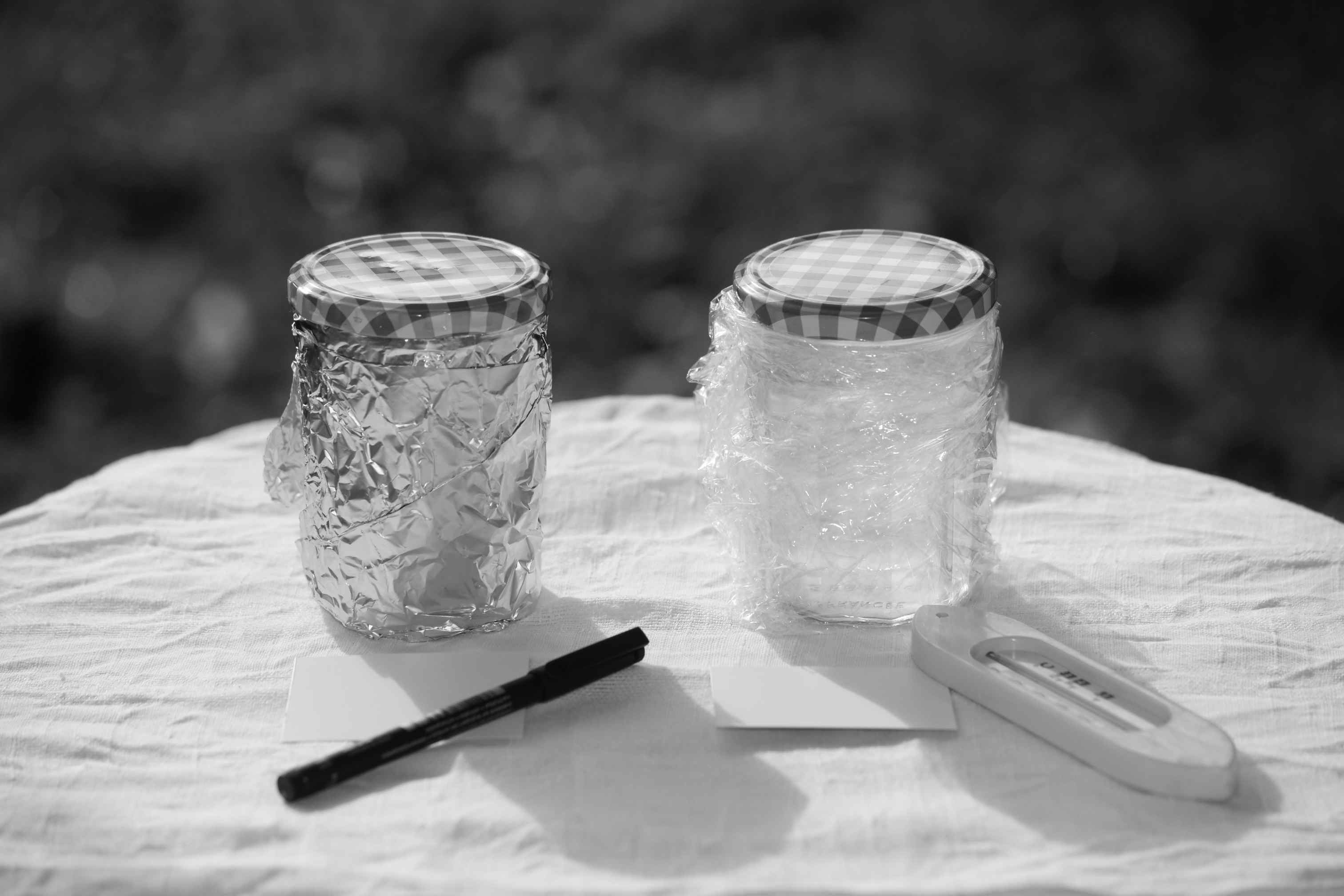 6. Gläser nach draußen bringen7. Nach 15 Minuten wieder Temperatur messen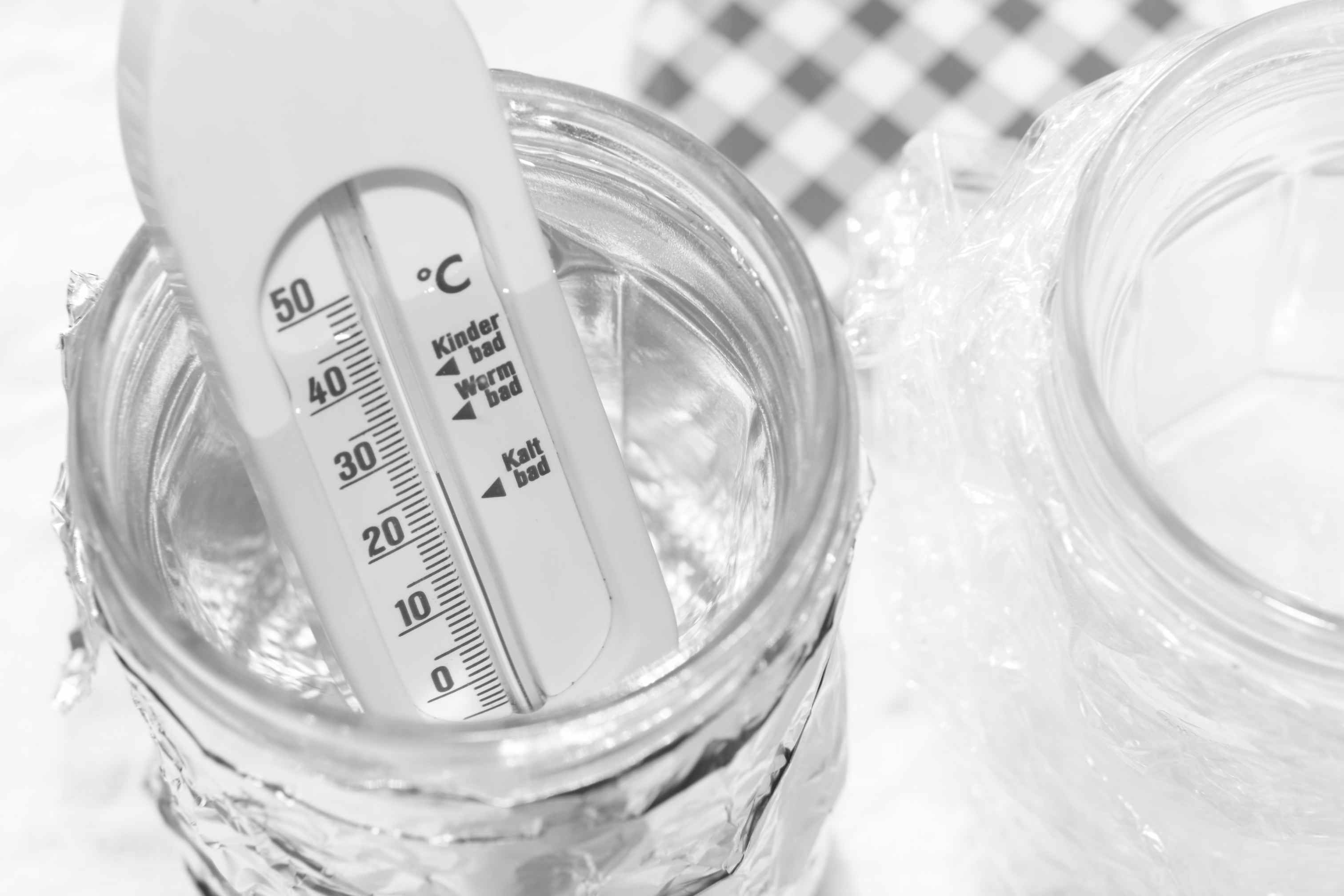 Was bleibt lange warm?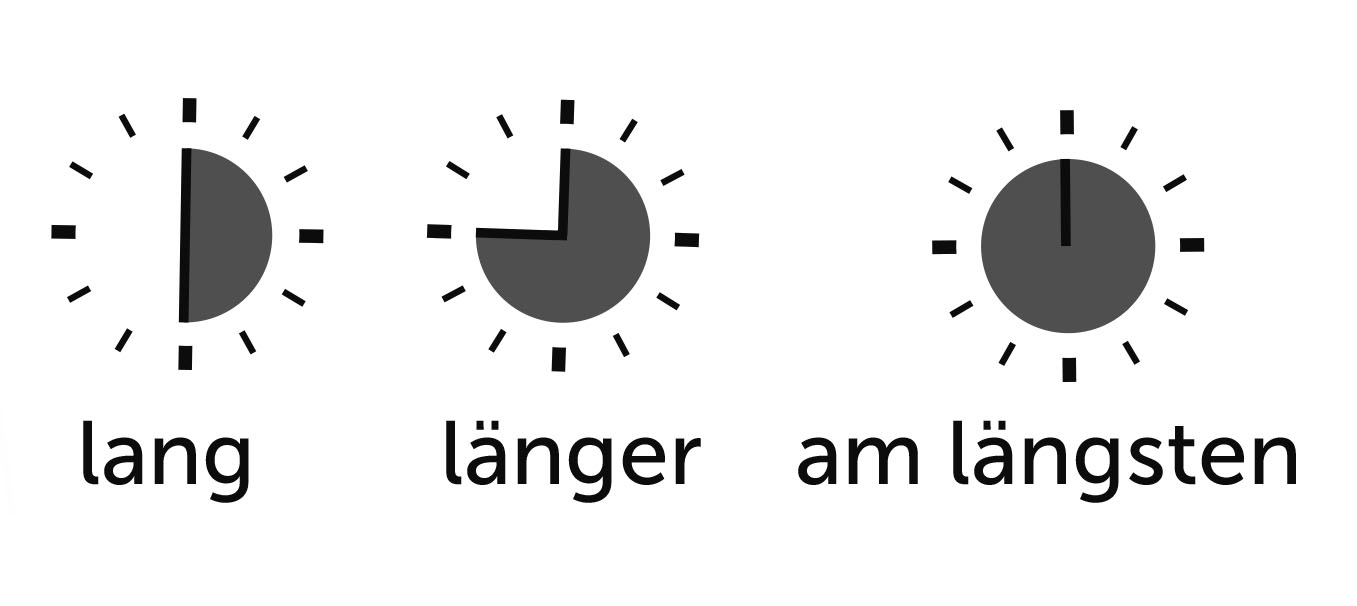 Warum?Alufolie gibt die Wärme zurück. So bleibt das Wasser warm.KLICK’ MAL REIN!Für dich im Internet – Tolle Filme!www.kindernetz.de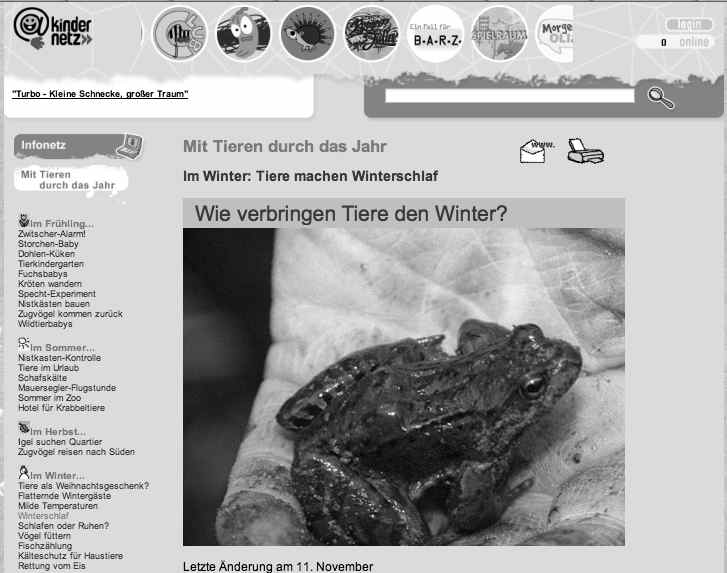 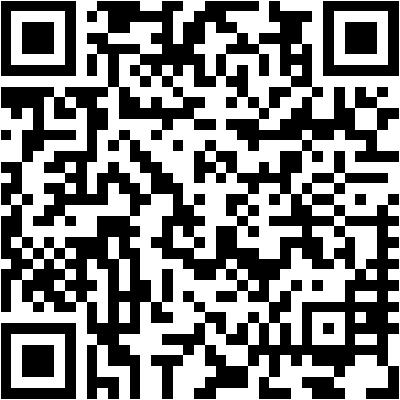 www.kindernetz.de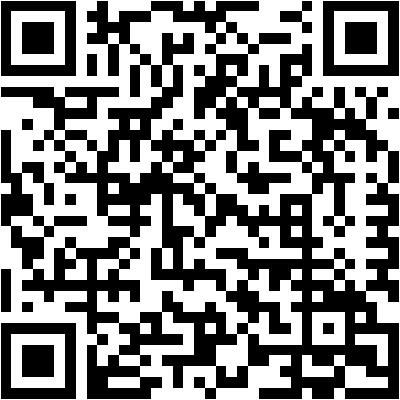 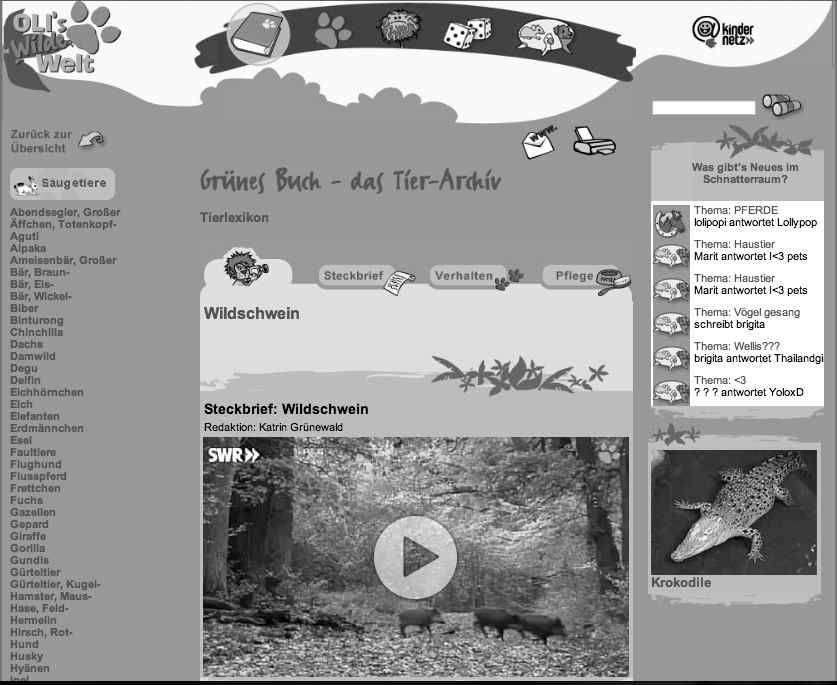 SPASS MIT WÖRTERNZum AusmalenLösungswort:  _  _  _  _  _  _  _  _  _  _  _  _ 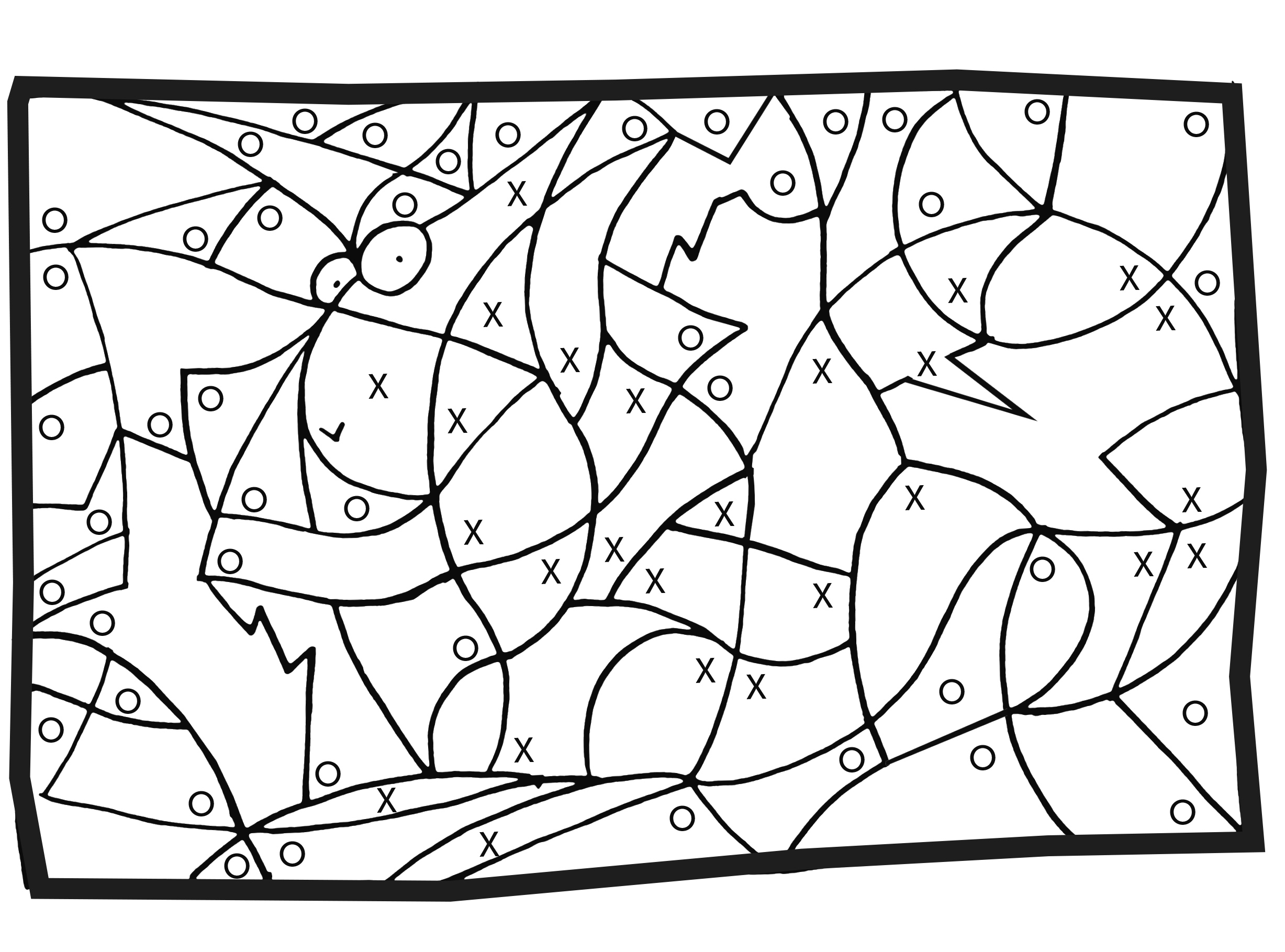 X = rotO = blauSatt!Was hat die Schlange im Bauch?Ordne die Buchstaben!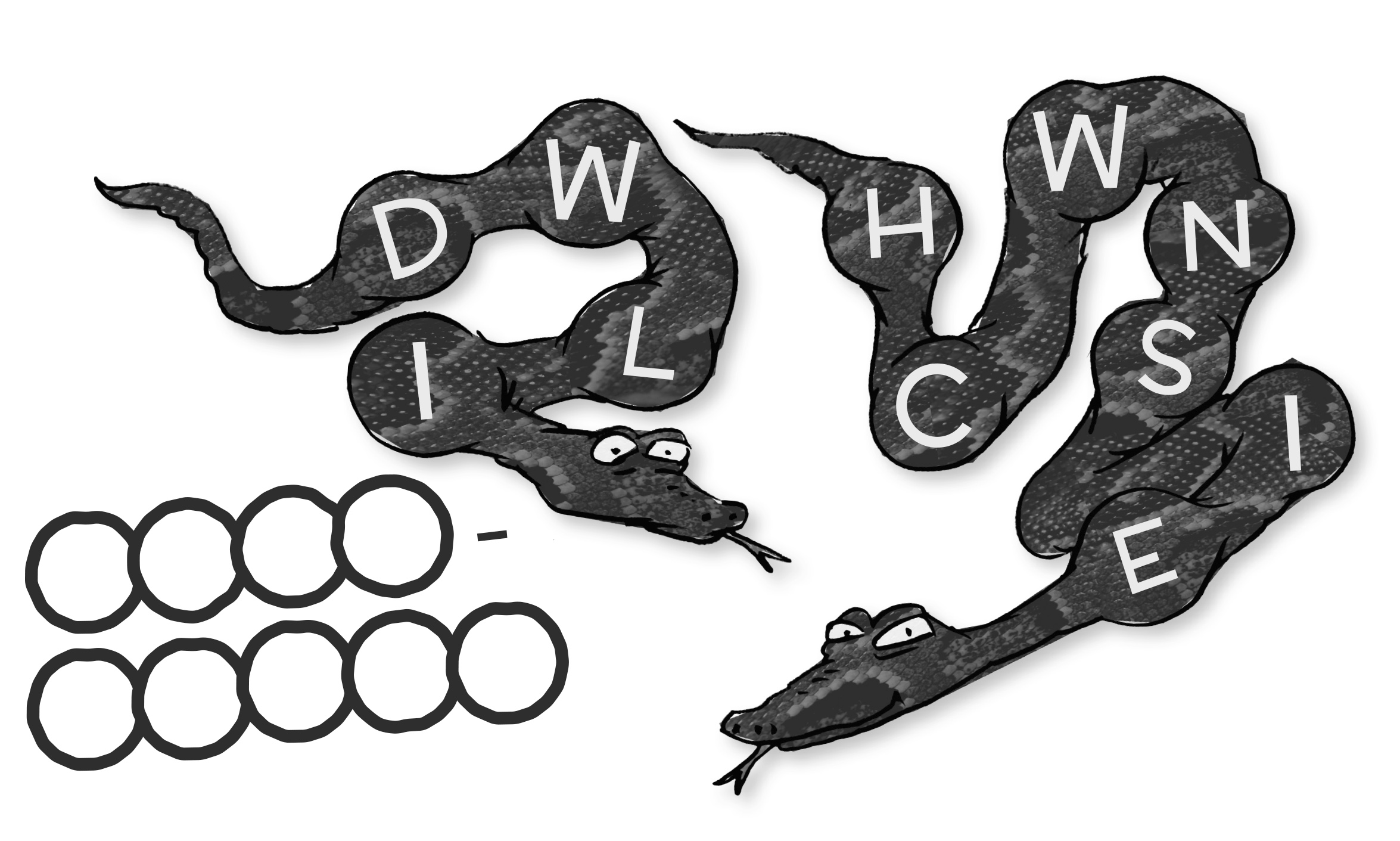 Was denkt der Hase?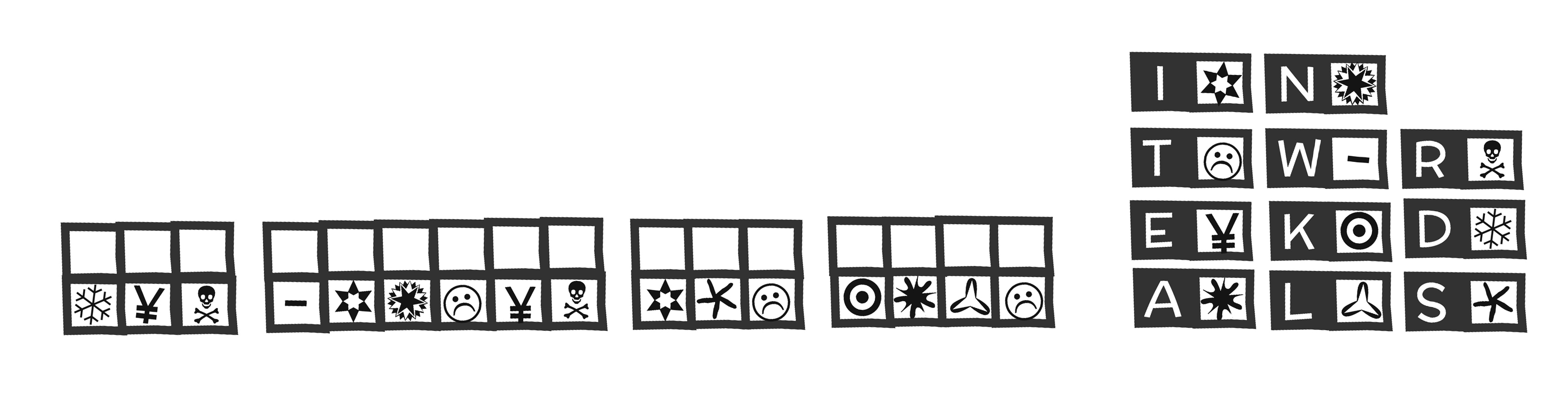 Was passt?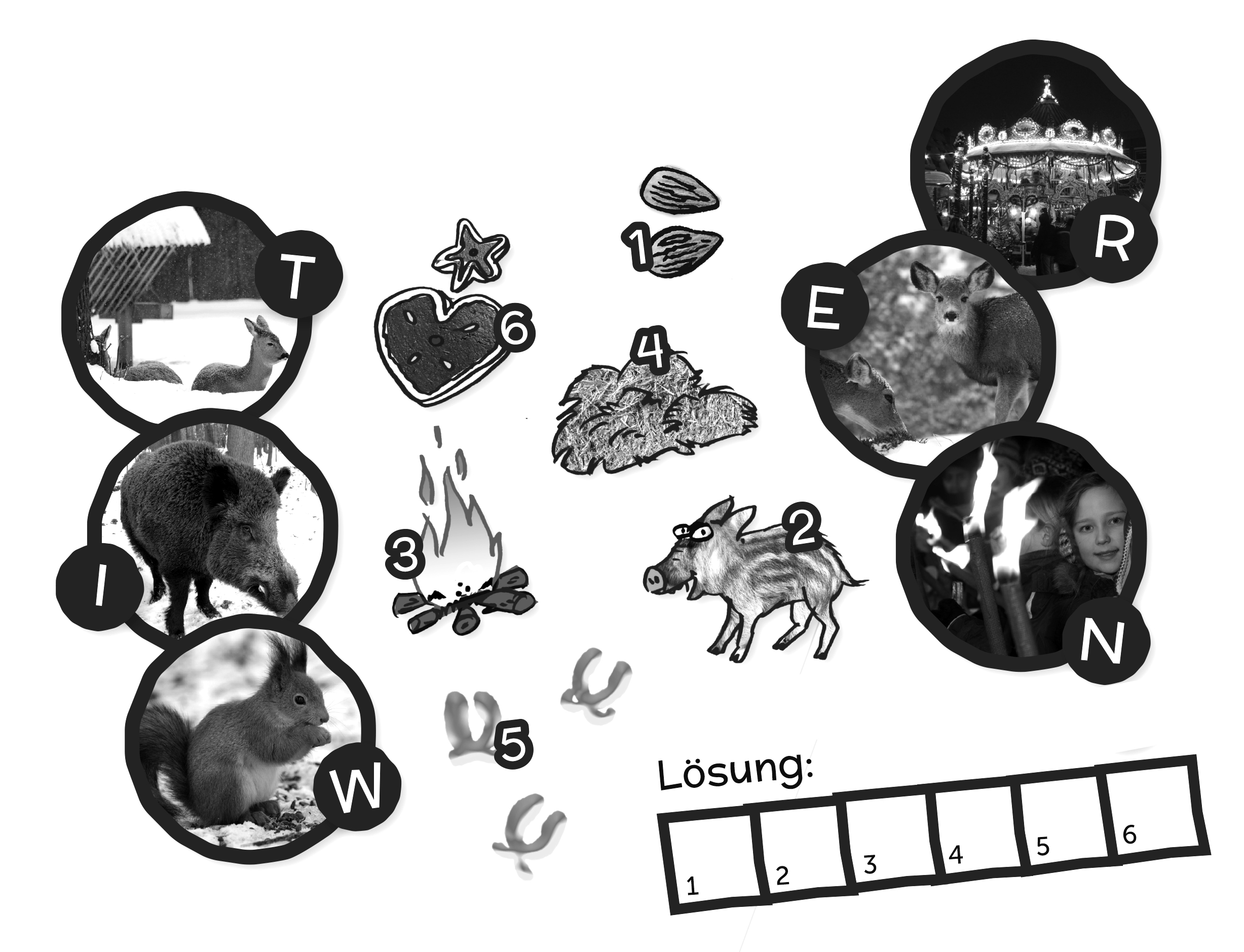 UND TSCHÜS!Das gibt’s im nächsten Heft:Echte Giganten: DinosaurierSeltene Tiere: Riesenschildkröten
Lecker! Berliner und Popcorn zu Karneval
Mitmachen! Dinosaurier selber machenLösungenSeite 4: Eichhörnchen, Fuchs, Hase, RehSeite 5: Winter, Wald, Futter, Fuchs, HeuSeite 6: Eichhörnchen, Fuchs, Hase, Reh, Wildschwein, Maus, KatzeSeite 6: 5. Hase; 4. Fuchs; 2. Eichhörnchen; 6. Lingo; 11. Maus; 7. Katze; 8. Reh; 9. WildschweinSeite 14: Fell, warm, Winter, dickSeite 16: Glas 1Seite 18: WinterSeite 18: EichhörnchenSeite 19: WildschweinSeite 19: Der Winter ist kaltImpressumDas Lingo-Mit-Mach-Magazin erscheint viermal jährlich.
Impressum
Herausgeber
Universum Kommunikation und Medien AG,
Büro Wiesbaden, Taunusstraße 52,
65183 Wiesbaden.

Hauptsitz: Reinhardtstraße 16, 10117 Berlin,
registriert beim Amtsgericht Charlottenburg,
HRB 5618.

Vorstand: Michael Jäger, Christian Renatus,
Harald Ruppe

Mitherausgeber
Goethe-Institut e. V.,
Dachauer Straße 122,
80637 München,
Vereinsregister Registernummer 5007,
(Amtsgericht München),
Umsatzsteueridentifikationsnummer
DE 129516430

Verlag und Vertrieb
Universum Kommunikation und Medien AG,
Büro Wiesbaden

Gefördert durch das Auswärtige Amt
Auswärtiges Amt,
Werderscher Markt 1,
10117 Berlin

Text und Inhalt
Cornelie Kister, satzbau – die Agentur für Text
und Konzeption, 65193 Wiesbaden


Konzept und Redaktion
Charlotte Höhn (verantw.), Eric Meyer

Fachliche Beratung
Ute Grauerholz, Wiltrud Kern, Beate Widlok

Layout, Illustration und Satz
Alexander Weiler,
Visuelle Kommunikation & Illustration,
65510 Hünstetten

Bei allgemeinen Fragen, Kommentaren oder
Hinweisen zum Lingo-Magazin, wenden Sie
sich bitte an unsere Ansprechpartner in der
Redaktion: redaktion@lingonetz.de
Bildnachweissiehe E-Magazin© Universum Kommunikation und Medien AG
Dieses Werk ist urheberrechtlich geschützt.
Jede Verwendung außerhalb der engen
Grenzen des Urheberrechtsgesetztes ist ohne
Zustimmung des Verlags unzulässig und
strafbar. Das gilt insbesondere für Vervielfältigungen,
Übersetzungen, Mikroverfilmungen
sowie die Einspeicherung und Verarbeitung in
elektronischen Systemen.